Військова частина А0297ЗАТВЕРДЖЕНОпротоколом Уповноваженої особи військової частини А029724 жовтня 2023 року № 56ОГОЛОШЕННЯ про проведення спрощеної закупівлі  (умови, визначені в оголошенні про проведення спрощеної закупівлі, та вимоги до предмета закупівлі)1. Найменування, місцезнаходження та ідентифікаційний код замовника в Єдиному державному реєстрі юридичних осіб, фізичних осіб — підприємців та громадських формувань, його категорія:1.1. Найменування державного замовника:Військова частина А0297.1.2. Код згідно з ЄДРПОУ державного замовника:08419841.1.3. Категорія державного замовника:Замовник, що здійснює закупівлі для потреб оборони.
2. Назва предмета закупівлі із зазначенням коду за Єдиним закупівельним словником (у разі поділу на лоти такі відомості повинні зазначатися стосовно кожного лота) та назви відповідних класифікаторів предмета закупівлі і частин предмета закупівлі (лотів) (за наявності): комплект універсальних багатообертових кріплень УМК-1К (код згідно з Єдиним закупівельним словником: 35420000-4 - Частини транспортних засобів військового призначення).3. Інформація про технічні, якісні та інші характеристики предмета закупівлі: згідно з Додатком 1 та Додатком 2.4. Кількість та місце поставки товарів або обсяг і місце виконання робіт чи надання послуг:4.1. кількість товарів або обсяг робіт чи послуг: згідно з Додатком 2.4.2. місце поставки товарів або місце виконання робіт чи надання послуг: м. Київ.5. Строк поставки товарів, виконання робіт, надання послуг: 20 грудня 2023 року6. Умови оплати: 7. Очікувана вартість предмета закупівлі: 30 831 000,00 (тридцять мільйонів вісімсот тридцять одна тисяча грн. 00 коп.)8. Період уточнення інформації про закупівлю (не менше трьох робочих днів з дня оприлюднення оголошення про проведення спрощеної закупівлі в електронній системі закупівель): 28.10.2023 року о 19:02.9. Кінцевий строк подання пропозицій (строк для подання пропозицій не може бути менше ніж два робочі дні з дня закінчення періоду уточнення інформації про закупівлю): 02.11.2023 року о 19:02.10.Перелік критеріїв та методика оцінки пропозицій із зазначенням питомої ваги критеріїв: «Ціна» — єдиний критерій оцінки, питома вага критерію 100 %. Найбільш економічно вигідною пропозицією буде вважатися пропозиція з найнижчою ціною. Оцінка пропозицій проводиться автоматично електронною системою закупівель на основі критеріїв і методики оцінки, зазначених замовником в оголошенні про проведення спрощеної закупівлі, шляхом застосування електронного аукціону. До початку проведення електронного аукціону в електронній системі закупівель автоматично розкривається інформація про ціну та перелік усіх цін пропозицій, розташованих у порядку від найнижчої до найвищої ціни без зазначення найменувань та інформації про учасників. Найбільш економічно вигідною пропозицією буде вважатися пропозиція з найнижчою ціною.11. Розмір надання забезпечення пропозицій учасників (якщо замовник вимагає його надати): не вимагається.11.1. Умови надання забезпечення пропозицій учасників (якщо замовник вимагає його надати): не вимагається.12. Розмір та умови надання забезпечення виконання договору про закупівлю (якщо замовник вимагає його надати): не вимагається.13. Розмір мінімального кроку пониження ціни під час електронного аукціону в межах від 0,5 відсотка до 3 відсотків або в грошових одиницях очікуваної вартості закупівлі: 154 155,00 (сто п’ятдесят чотири тисячі сто п’ятдесят п’ять грн. 00 коп.)14. Джерело фінансування: місцевий бюджет України15. Прізвище, ім’я та по батькові, посада та електронна адреса однієї чи кількох посадових осіб замовника, уповноважених здійснювати зв’язок з учасниками:Козловець Андрій Вікторович, заступник командира військової частини, oczvtm@post.mil.gov.ua, 097-909-63-54.16. Інша інформація:Оголошення розроблено відповідно до вимог Закону України «Про публічні закупівлі» (далі – Закон), Особливостей здійснення оборонних закупівель на період дії правового режиму воєнного стану, затверджених постановою Кабінету Міністрів України від 11.11.2022 № 1275 (із змінами й доповненнями) (далі – Особливості № 1275). Терміни, які використовуються в цьому оголошенні, вживаються у значенні, наведеному в Законі.УВАГА!!!Відповідно до частини третьої статті 12 Закону під час використання електронної системи закупівель з метою подання пропозицій та їх оцінки документи та дані створюються та подаються з урахуванням вимог законів України "Про електронні документи та електронний документообіг" та "Про електронні довірчі послуги". Учасники спрощеної закупівлі подають пропозиції у формі електронного документа чи скан-копій через електронну систему закупівель. Пропозиція учасника має відповідати ряду вимог: 1) документи мають бути чіткими та розбірливими для читання;2) пропозиція учасника повинна бути підписана кваліфікованим електронним підписом (КЕП) або удосконаленим електронним підписом (УЕП);3) якщо пропозиція містить і скановані, і електронні документи, потрібно накласти КЕП/УЕП на пропозицію в цілому та на кожен електронний документ окремо.Винятки:1) якщо електронні документи пропозиції видано іншою організацією і на них уже накладено КЕП/УЕП цієї організації, учаснику не потрібно накладати на нього свій КЕП/УЕП.Зверніть увагу: документи пропозиції, які надані не у формі електронного документа (без КЕП/УЕП на документі), повинні містити підпис уповноваженої особи учасника закупівлі (із зазначенням прізвища, ініціалів та посади особи), а також відбитки печатки учасника (у разі використання) на кожній сторінці такого документа (окрім документів, виданих іншими підприємствами / установами / організаціями). Замовник не вимагає від учасників засвідчувати документи (матеріали та інформацію), що подаються у складі пропозиції, печаткою та підписом уповноваженої особи, якщо такі документи (матеріали та інформація) надані у формі електронного документа через електронну систему закупівель із накладанням КЕП/УЕП. Замовник перевіряє КЕП/УЕП учасника на сайті центрального засвідчувального органу за посиланням https://czo.gov.ua/verify. Під час перевірки КЕП/УЕП повинні відображатися: прізвище та ініціали особи, уповноваженої на підписання пропозиції (власника ключа). У разі відсутності цієї інформації або у разі ненакладення учасником КЕП/УЕП відповідно до умов оголошення про проведення спрощеної закупівлі учасник вважається таким, що не відповідає умовам, визначеним в оголошенні про проведення спрощеної закупівлі, та вимогам до предмета закупівлі та підлягає відхиленню на підставі п. 1 ч. 13 ст. 14 Закону.Кожен учасник має право подати тільки одну пропозицію.Строк дії пропозиції, протягом якого пропозиції учасників вважаються дійсними, становить 90 днів із дати кінцевого строку подання пропозицій.Документи, що не передбачені законодавством для учасників — юридичних, фізичних осіб, у тому числі фізичних осіб — підприємців, не подаються ними у складі пропозиції. Відсутність документів, що не передбачені законодавством для учасників — юридичних, фізичних осіб, у тому числі фізичних осіб — підприємців, у складі пропозиції, не може бути підставою для її відхилення замовником. У разі, якщо учасник або переможець відповідно до норм чинного законодавства не зобов’язаний складати якийсь із вказаних в оголошенні документ, він надає лист-роз’яснення в довільній формі, у якому зазначає законодавчі підстави ненадання відповідних документів або копію/ї роз'яснення/нь державних органів.Пропозиція учасника повинна містити достовірну інформацію. Замовник має право звернутися за підтвердженням інформації, наданої учасником, до органів державної влади, підприємств, установ, організацій відповідно до їх компетенції. У разі виявлення та/або отримання інформації про невідповідність інформації в пропозиції учасника вимогам, визначеним в оголошенні про проведення спрощеної закупівлі та/або вимогам до предмета закупівлі, пропозиція учасника вважається такою, що не відповідає умовам, визначеним в оголошенні про проведення спрощеної закупівлі, та вимогам до предмета закупівлі та підлягає відхиленню на підставі п. 1 ч. 13 ст. 14 Закону.Пропозиція учасника спрощеної закупівлі та всі документи, які передбачені вимогами оголошення про проведення спрощеної закупівлі та вимогами до предмета закупівлі, складаються українською мовою. Документи або копії документів (які передбачені вимогами оголошення та вимогами до предмета закупівлі), які надаються Учасником у складі пропозиції, викладені іншими мовами, повинні надаватися разом із їх автентичним перекладом на українську мову. Замовник не зобов’язаний розглядати документи, які не передбачені вимогами оголошення та вимогами до предмета закупівлі та які учасник додатково надає на власний розсуд.Фактом подання пропозиції учасник - фізична особа чи фізична особа-підприємець, яка є суб’єктом персональних даних, надає свою безумовну згоду суб’єкта персональних даних щодо обробки її персональних даних у зв’язку з участю у закупівлі, відповідно до абзацу 4 статті 2 Закону України «Про захист персональних даних» від 01.06.2010 № 2297-VI, жодних окремих підтверджень не потрібно подавати в складі пропозиції.В усіх інших випадках фактом подання пропозиції учасник – юридична особа, що є розпорядником персональних даних, підтверджує наявність у неї права на обробку персональних даних, а також надання такого права замовнику як одержувачу зазначених персональних даних від імені суб’єкта (володільця). Таким чином, відповідальність за неправомірну передачу замовнику персональних даних, а також їх обробку несе виключно учасник спрощеної закупівлі, що подав пропозицію.У разі, якщо пропозиція подається об’єднанням учасників, до неї обов’язково включається документ про створення такого об’єднання.Відхилення пропозиції учасника:Замовник відхиляє пропозицію в разі, якщо:1) пропозиція учасника не відповідає умовам, визначеним в оголошенні про проведення спрощеної закупівлі, та вимогам до предмета закупівлі;2) учасник не надав забезпечення пропозиції, якщо таке забезпечення вимагалося замовником;3) учасник, який визначений переможцем спрощеної закупівлі, відмовився від укладення договору про закупівлю;4) якщо учасник протягом одного року до дати оприлюднення оголошення про проведення спрощеної закупівлі відмовився від підписання договору про закупівлю більше двох разів із замовником, який проводить таку спрощену закупівлю.Відміна закупівлі:1. Замовник відміняє спрощену закупівлю в разі:1) відсутності подальшої потреби в закупівлі товарів, робіт і послуг;2) неможливості усунення порушень, що виникли через виявлені порушення законодавства з питань публічних закупівель;3) скорочення видатків на здійснення закупівлі товарів, робіт і послуг.2. Спрощена закупівля автоматично відміняється електронною системою закупівель у разі:1) відхилення всіх пропозицій згідно з частиною 13 статті 14 Закону;2) відсутності пропозицій учасників для участі в ній.Повідомлення про відміну закупівлі оприлюднюється в електронній системі закупівель:замовником протягом одного робочого дня з дня прийняття замовником відповідного рішення;електронною системою закупівель протягом одного робочого дня з дня автоматичної відміни спрощеної закупівлі внаслідок відхилення всіх пропозицій згідно з частиною тринадцятою цієї статті або відсутності пропозицій учасників для участі в ній.Повідомлення про відміну закупівлі автоматично надсилається всім учасникам електронною системою закупівель в день його оприлюднення.Строк укладання договору про закупівлю:Замовник може укласти договір про закупівлю з учасником, який визнаний переможцем спрощеної закупівлі, на наступний день після оприлюднення повідомлення про намір укласти договір про закупівлю, але не пізніше ніж через 20 днів.Договір про закупівлю укладається згідно з вимогами статті 41 Закону. У разі відмови переможця спрощеної закупівлі від підписання договору про закупівлю відповідно до вимог оголошення про проведення спрощеної закупівлі, неукладення договору про закупівлю з вини учасника або ненадання замовнику підписаного договору у строк, визначений цим Законом, учасник, який визначений переможцем спрощеної закупівлі, вважається таким, що відмовився від укладення договору про закупівлю, та його пропозиція підлягає відхиленню на підставі п. 3 ч. 13 ст. 14  та  ч. 7 ст. 33 Закону.Порядок укладення договору про закупівлю, його умови. Проєкт Договору про закупівлю викладено в Додатку 3 до цього Оголошення.Договір про закупівлю укладається відповідно до норм Цивільного та Господарського кодексів України з урахуванням особливостей, визначених Законом.Остаточна редакція договору про закупівлю складається замовником на основі проєкту договору про закупівлю, що є Додатком 3 до цього Оголошення, та надсилається переможцю у спосіб, обраний замовником. Переможець повинен підписати два примірники договору про закупівлю у строки, визначені частиною 3  цього розділу, та у день підписання передати замовнику один примірник договору про закупівлю. Непідписання переможцем договору про закупівлю та/або непередання одного примірника цього договору про закупівлю у вказаний строк буде розцінено як відмова переможця від укладення договору про закупівлю, що спричиняє наслідки, передбачені п. 3 ч. 13 ст. 14 Закону (Замовник відхиляє пропозицію в разі, якщо: учасник, який визначений переможцем спрощеної закупівлі, відмовився від укладення договору про закупівлю).Умови договору про закупівлю не повинні відрізнятися від змісту пропозиції за результатами електронного аукціону (у тому числі ціни за одиницю товару) переможця спрощеної закупівлі, крім випадків визначення грошового еквівалента зобов’язання в іноземній валюті та/або випадків перерахунку ціни за результатами електронного аукціону в бік зменшення ціни пропозиції учасника без зменшення обсягів закупівлі. У випадку перерахунку ціни за результатами електронного аукціону в бік зменшення ціни пропозиції учасника без зменшення обсягів закупівлі переможець до укладення договору про закупівлю надає Замовнику відповідний перерахунок.Переможець спрощеної закупівлі під час укладення договору про закупівлю повинен надати: інформацію про право підписання договору про закупівлю; достовірну інформацію про наявність у нього чинної ліцензії або документа дозвільного характеру на провадження виду господарської діяльності, якщо отримання дозволу або ліцензії на провадження такого виду діяльності передбачено законом. У випадку ненадання інформації про право підписання договору про закупівлю учасник, який визначений переможцем спрощеної закупівлі, вважається таким, що відмовився від укладення договору про закупівлю та його пропозиція підлягає відхиленню на підставі пункту 3 частини 13 статті 14 Закону.Опис та приклади формальних несуттєвих помилок.Формальними (несуттєвими) вважаються помилки, що пов’язані з оформленням пропозиції та не впливають на зміст  пропозиції, а саме технічні помилки та описки. До формальних (несуттєвих) помилок відносяться:розміщення інформації не на фірмовому бланку підприємства;неправильне (неповне) завірення або незавірення учасником документа згідно з вимогами цього оголошення. Наприклад: завірення документа лише підписом уповноваженої особи;самостійне виправлення помилок та/або описок у поданій пропозиції під час її складання Учасником; орфографічні помилки та механічні описки в словах та словосполученнях, що зазначені в документах, що підготовлені безпосередньо учасником та надані у складі пропозиції. Наприклад: зазначення в довідці русизмів, сленгових слів або технічних помилок;недодержання  встановлених форм згідно з додатками  до цього оголошення, але  зміст та вся інформація, яка вимагалась Замовником, зазначені у наданому документі/документах; зазначення неправильної назви документа, що підготовлений безпосередньо учасником, у разі якщо зміст такого документа повністю відповідає вимогам цього оголошення. Наприклад: замість вимоги надати довідку в довільній формі учасник надав лист-пояснення;відсутність інформації в одних документах, однак наявність цієї інформації в інших документах у складі пропозиції;інші формальні (несуттєві) помилки, що пов’язані з оформленням пропозиції та не впливають на зміст пропозиції.Учасники при поданні пропозиції повинні враховувати норми: постанови Кабінету Міністрів України «Про забезпечення захисту національних інтересів за майбутніми позовами держави Україна у зв’язку з військовою агресією Російської Федерації» від 03.03.2022 № 187, оскільки замовник не може виконувати зобов’язання, кредиторами за якими є Російська Федерація або особи, пов’язані з країною-агресором, що визначені підпунктом 1 пункту 1 цієї постанови;постанови Кабінету Міністрів України «Про застосування заборони ввезення товарів з Російської Федерації» від 09.04.2022 № 426, оскільки цією постановою заборонено ввезення на митну територію України в митному режимі імпорту товарів з Російської Федерації;Закону України «Про забезпечення прав і свобод громадян та правовий режим на тимчасово окупованій території України» від 15.04.2014 № 1207-VII;Закону України «Про санкції» від 14.08.2014 № 1644-VII.У випадку неврахування учасником під час подання пропозиції, зокрема невідповідність учасника чи товару, зазначеним нормативно-правовим актам, пропозиція учасника вважатиметься такою, що не відповідає умовам, визначеним в оголошенні про проведення спрощеної закупівлі, та вимогам до предмета закупівлі, тому така пропозиція підлягатиме відхиленню на підставі пункту 1 частини 13 статті 14 Закону.Фактом подання пропозиції учасника вважається його підтвердження відсутності таких підстав/обставин: 1) замовник має незаперечні докази того, що учасник закупівлі пропонує, дає або погоджується дати прямо чи опосередковано будь-якій службовій (посадовій) особі замовника, іншого державного органу винагороду в будь-якій формі (пропозиція щодо наймання на роботу, цінна річ, послуга тощо) з метою вплинути на прийняття рішення щодо визначення переможця закупівлі;2) відомості про юридичну особу, яка є учасником закупівлі, внесено до Єдиного державного реєстру осіб, які вчинили корупційні або пов’язані з корупцією правопорушення;3) керівника учасника закупівлі, фізичну особу, яка є учасником закупівлі, було притягнуто згідно із законом до відповідальності за вчинення корупційного правопорушення або правопорушення, пов’язаного з корупцією;4) суб’єкт господарювання (учасник закупівлі) протягом останніх трьох років притягувався до відповідальності за порушення, передбачене пунктом 4 частини другої статті 6, пунктом 1 статті 50 Закону України “Про захист економічної конкуренції”, у вигляді вчинення антиконкурентних узгоджених дій, що стосуються спотворення результатів тендерів;5) фізична особа, яка є учасником закупівлі, була засуджена за кримінальне правопорушення, вчинене з корисливих мотивів (зокрема, пов’язане з хабарництвом та відмиванням коштів), судимість з якої не знято або не погашено в установленому законом порядку;6) керівник учасника закупівлі був засуджений за кримінальне правопорушення, вчинене з корисливих мотивів (зокрема, пов’язане з хабарництвом, шахрайством та відмиванням коштів), судимість з якого не знято або не погашено в установленому законом порядку;7) пропозиція подана учасником закупівлі, який є пов’язаною особою з іншими учасниками закупівлі та/або з уповноваженою особою (особами), та/або з керівником замовника;8) учасник закупівлі визнаний в установленому законом порядку банкрутом та стосовно нього відкрита ліквідаційна процедура;9) у Єдиному державному реєстрі юридичних осіб, фізичних осіб — підприємців та громадських формувань відсутня інформація, передбачена пунктом 9 частини другої статті 9 Закону України “Про державну реєстрацію юридичних осіб, фізичних осіб — підприємців та громадських формувань” (крім нерезидентів);10) юридична особа, яка є учасником закупівлі (крім нерезидентів), не має антикорупційної програми чи уповноваженого з реалізації антикорупційної програми, якщо вартість закупівлі товару (товарів), послуги (послуг) або робіт дорівнює чи перевищує 20 млн гривень (у тому числі за лотом);11) учасник закупівлі або кінцевий бенефіціарний власник, член або учасник (акціонер) юридичної особи — учасника закупівлі є особою, до якої застосовано санкцію у вигляді заборони на здійснення нею публічних закупівель товарів, робіт і послуг згідно із Законом України “Про санкції”;12) керівника учасника закупівлі, фізичну особу, яка є учасником закупівлі, було притягнуто згідно із законом до відповідальності за вчинення правопорушення, пов’язаного з використанням дитячої праці чи будь-якими формами торгівлі людьми;13) учасник закупівлі не виконав свої зобов’язання за раніше укладеним договором про закупівлю із цим самим замовником, що призвело до його дострокового розірвання, і було застосовано санкції у вигляді штрафів та/або відшкодування збитків протягом трьох років з дати дострокового розірвання такого договору.У разі виявлення невідповідності щодо цього пункту в пропозиції учасника пропозиція учасника вважається такою, що не відповідає умовам, визначеним в оголошенні про проведення спрощеної закупівлі, та вимогам до предмета закупівлі, та підлягає відхиленню на підставі п. 1 ч. 13 ст. 14 Закону.Додатки до Оголошення про проведення спрощеної закупівлі (умов, визначених в оголошенні про проведення спрощеної закупівлі, та вимог до предмета закупівлі):Додаток 1 – Інші вимоги.Додаток 2 – Інформація про технічні, якісні та інші характеристики предмета закупівлі.Додаток 3 – Проєкт договору про закупівлю.Додаток 1    до  оголошення про проведення спрощеної закупівліІНШІ ВИМОГИ Додаток 2    до  оголошення про проведення спрощеної закупівліІнформація про технічні, якісні та інші характеристики предмета закупівліЗамовник самостійно визначає необхідні  технічні характеристики предмета закупівлі з огляду на специфіку предмета закупівлі, керуючись принципами здійснення закупівель та з дотриманням законодавства.Детальний опис предмета закупівлі:Вимоги щодо якості предмета закупівлі.Якість товару повинна відповідати умовам/вимогам, встановленим чинним законодавством України для цієї категорії товару. Технічні та якісні характеристики товару повинні відповідати чинним нормативним актам (державним стандартам / технічним умовам / нормам).Технічні та якісні характеристики предмета закупівлі.Вимоги до якості Товару.Товар повинен відповідати вимогам до якості, встановленим державними (ГОСТ) або галузевих стандартів (ОСТ), технічними регламентами, технічними умовами (ТУ), іншими документами, що встановлюють вимоги до якості (комплектності) даного товару. Комплект універсальних багатообертових кріплень УМК-1К повинен бути виготовлений відповідно до вимог комплекту конструкторської документації 05.Е12.152.000 та ТУ У 30.4-00034022-103:2020,Вимоги до складу і виконання ТоваруСклад повного одного комплекту УМК-1 К наведено в таблиці 1.Таблиця 1Комплект УМК-1К повинен складатися з 4-х поздовжніх упорів, які складаються, 4-х основ та  4-х поперечних упорів  у відповідності до малюнку 1.Кількість упорів УМК-1К в комплекті має бути розраховане для закріплення двох мостів машини - по одному упору кожного виду на колесо переднього (або середнього) і заднього моста. Упори УМК-1К повинні мати захисне лакофарбове покриття захисно-зеленого кольору.Для зберігання і транспортування повинен бути упакований таким чином:- 2 упора кожного виду упаковується в один пакет. Кожен пакет упорів УМК-1К повинен бути стягнутий двома пакувальними скобами, що складаються з П-подібної скоби з різьбою на кінцях і пластини, що закріплюється на різьбі гайками згідно з малюнком 2.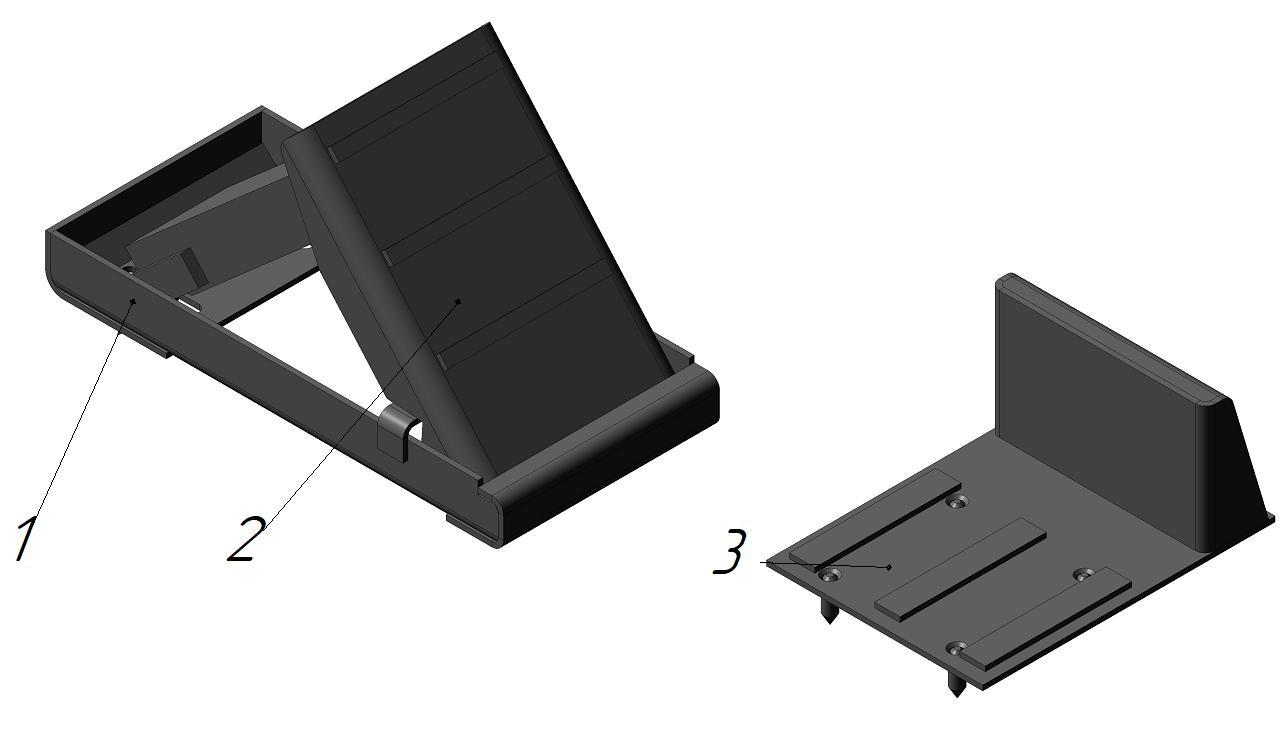 1 - основа; 2 - поздовжній упор; 3- поперечний упорМалюнок 1 – Кріплення УМК-1К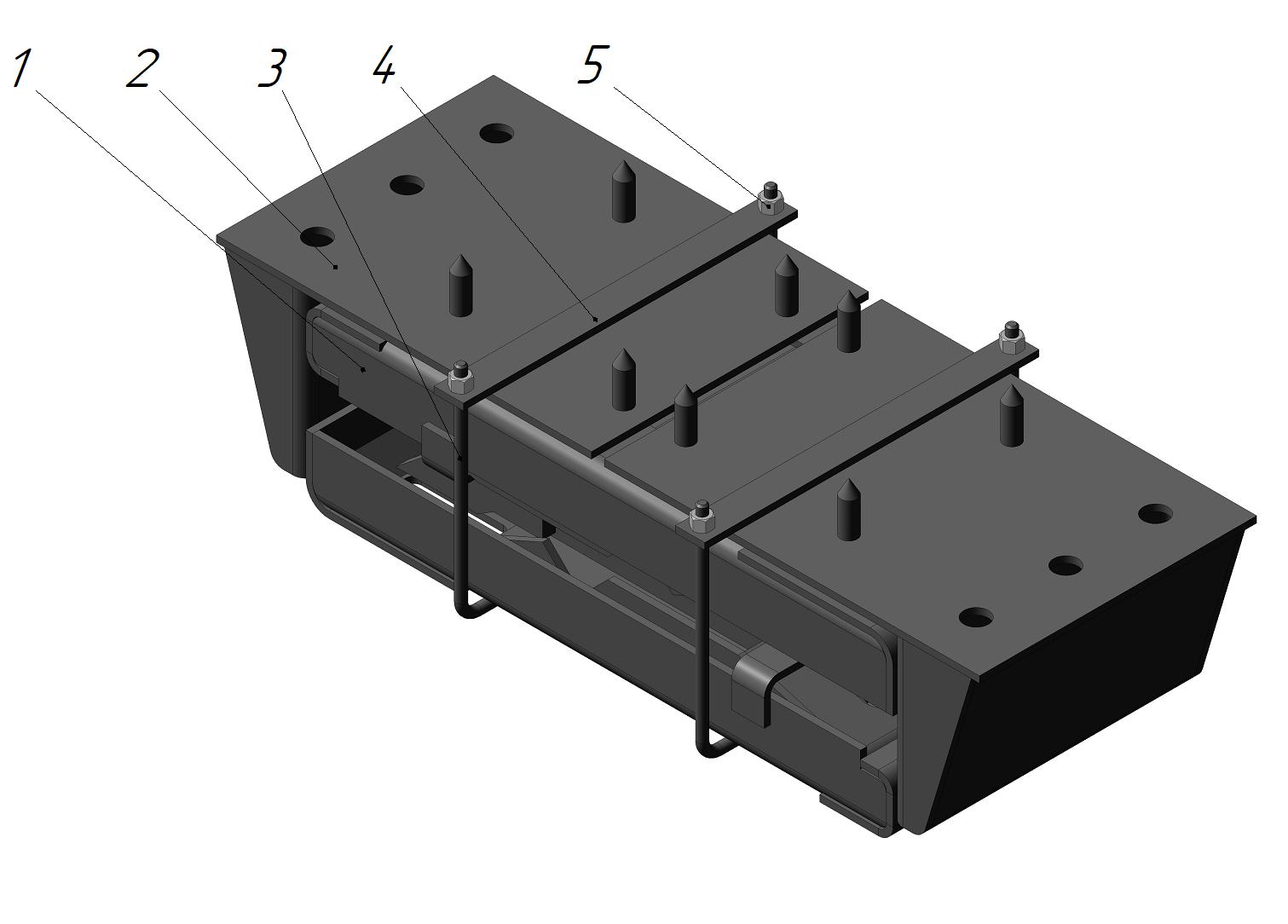 1, 2 – кріплення УМК-1К;  3 – хомут;  4 – планка; 5 – гайка Малюнок 2 - Пакет з двох кріплень УМК-1К Вимоги до технічних характеристик і розмірів ТоваруМаса машини, яка закріпляєтеся комплектом УМК-1К не більше, т	15Висота центра ваги закріплюється комплектом УМК-1К машини над підлогою платформи не більше, м	1,7Маса комплекту (два пакета) не більше, кг	44Вимоги до габаритних розмірів виробів і упакованого комплекту УМК-1К вказані в таблиці 2 та згідно з малюнками 3-4.Таблиця 2 – Габаритні розміри виробів і комплекту УМК-1ККомплект УМК-1К повинен бути виготовлений у виконанні УХЛ1 по ГОСТ 15150-69.Кліматичні умови експлуатації комплекту УМК-1К повинні відповідати:Діапазон робочих температур……………….……...……. от мінус 40 до +45 °С,Відносна вологість…………………………………….……100 % при +25 С.Комплект УМК-1К не повинен містити дорогоцінні матеріали.Комплект УМК-1К повинен бути виготовлений із сталі марки 3 
(ДСТУ 4484:2005, ДСТУ 8803:2018) і сталі  20 (ДСТУ 7809:2015, ГОСТ 1577-93).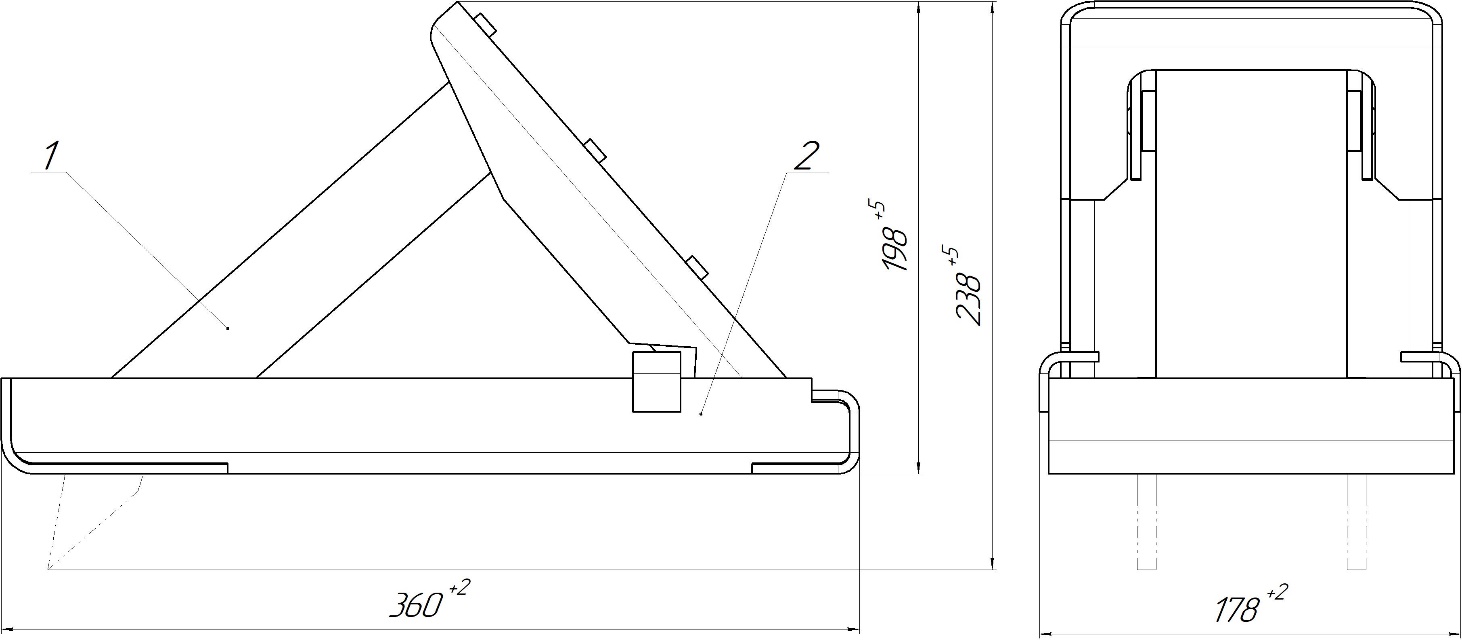 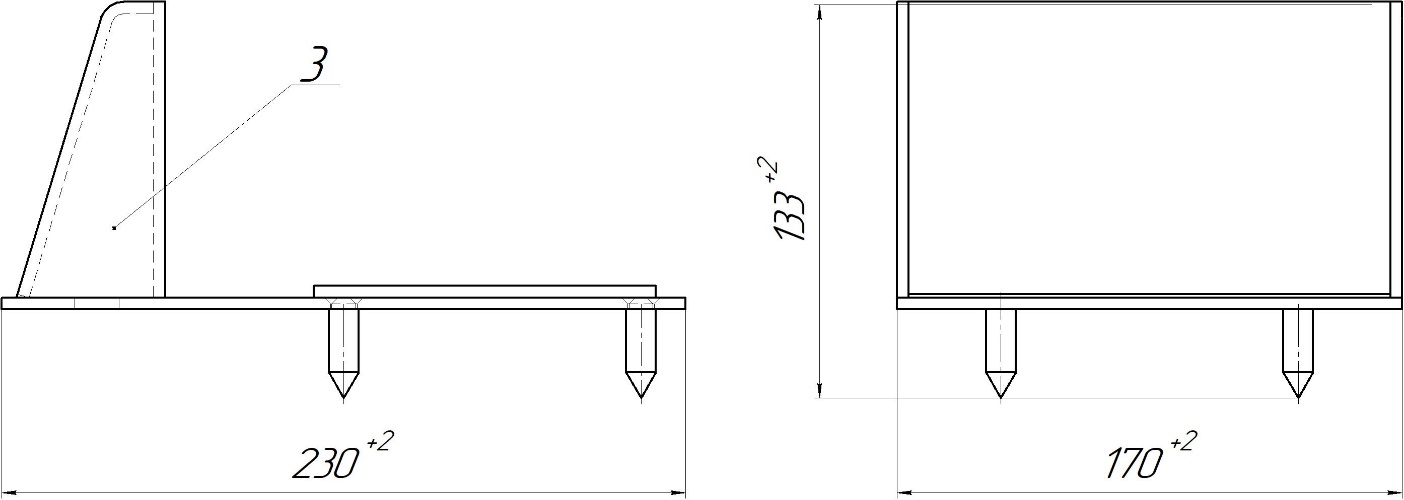 1 - поздовжній упор; 2 – основа; 3- поперечний упорМалюнок 3 - Універсальне багатообертове кріплення  УМК-1К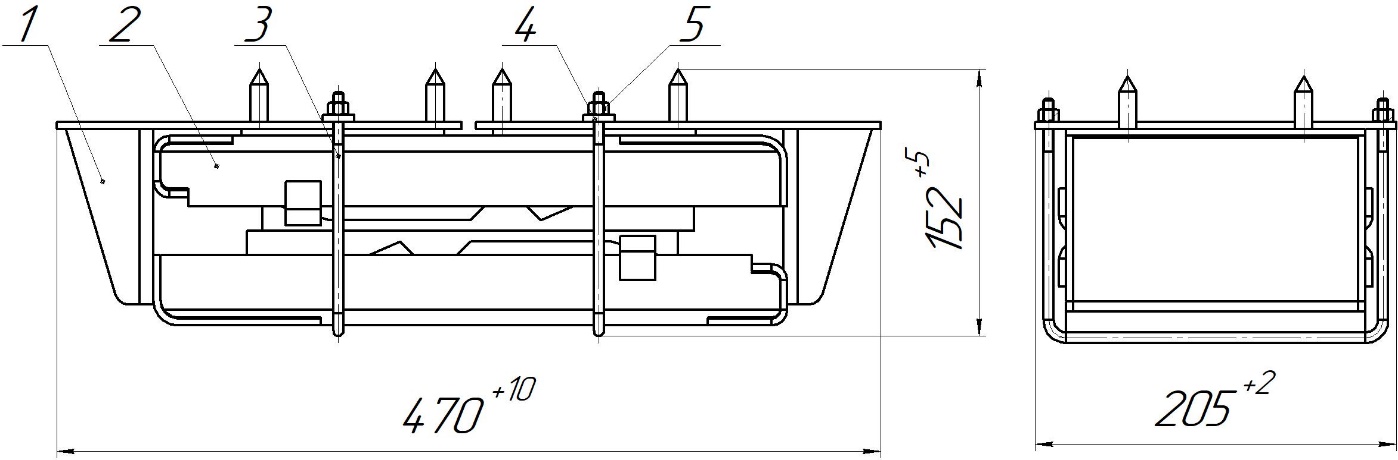 1 - поперечний упор; 2- поздовжній упор; 3 – хомут; 4 – планка;  5 – гайка.Малюнок 4 - Пакет УМК-1К з двох поздовжніх та поперечних упорівВимоги до упаковки Товару - Товар повинен бути упакований в тару відповідно до встановлених на нього стандартами, вимогами ТУ, ГОСТ забезпечувати цілісність і збереження Товару під час перевезення і при його зберіганні. Вимоги до гарантійних строків –  гарантійний строк експлуатації повинен складати не менше 36 місяців. Гарантія виробника видається разом з Товаром.Вимоги до розмірів Товару - вказані в пункті 5.Вимоги до надійності Товару - строк служби повинен становити не менше 12 років.Зображення Товару - зазначено в малюнках 1-4.Вимоги до маркування - Кожен комплект УМК-1К повинен мати на видному місці маркування із зазначенням: марка кріплення, найменування (позначення) власника кріплення, найменування (товарний знак) виробника кріплення, дата випуску і порядковий номер кріплення, вантажопідйомність кріплення. Оріентовний перелік необхідних матеріалів для виготовлення одного комплекту УМК-1КВимоги до учасника.Послуги, які обов’язково надає учасник та включає в ціну товару, що становить предмет цієї закупівлі:доставка товару до місця поставки.здійснення вантажно-розвантажувальних послуг при поставці товару.Для підтвердження відповідності тендерної пропозиції учасника технічним, якісним, кількісним та іншим вимогам щодо предмета закупівлі учасник у складі тендерної пропозиції надає технічну специфікацію, складену учасником згідно з Таблицею 1: 											      											  Таблиця 1* Зазначається учасником найменування виробника із зазначенням організаційно-правової форми (товариство з обмеженою відповідальністю, приватне підприємство тощо).** Країною походження товару вважається країна, у якій товар був повністю вироблений або підданий достатній переробці відповідно до критеріїв, встановлених Митним кодексом України. Додаток 3    до  оголошення про проведення спрощеної закупівліПРОЄКТ  ДОГОВОРУ ПРО ЗАКУПІВЛЮ ДОГОВІР № _____НА ПОСТАВКУ (ЗАКУПІВЛЮ) ТОВАРІВ ЗА ДЕРЖАВНІ КОШТИм. Київ                                                                        “ ____ ” _________ 2023 року.Військова частина А0297 (м. Київ), в особі командира військової частини А0297 Сенька Ореста Зіновійовича, який діє на підставі Положення про військове (корабельне) господарство Збройних Сил України, затвердженого наказом Міністра оборони України від 16.07.1997р. №300 (зі змінами), (далі - Замовник), з однієї сторони, та ________________________________, в особі директора ____________________________, який діє на підставі Статуту, з другої сторони, (далі – Виконавець), з іншої сторони, разом – Сторони, уклали цей Договір про наступне:1. ПРЕДМЕТ ДОГОВОРУ1.1. Постачальник зобов’язується поставити Замовнику відповідно до ДК021:2015 - 35420000-4 - Частини транспортних засобів військового призначення (комплект універсальних багатообертових кріплень УМК-1К) (далі – Продукція) спеціального призначення за номенклатурою, у кількості, в термін та за цінами, які зазначені у Специфікації (додаток 1), а Замовник – прийняти і оплатити таку Продукцію.1.2. Істотною умовою Договору є можливість зміни Замовником обсягів закупівлі Продукції залежно від потреби Замовника та/або реального фінансування видатків на цілі, що передбачені Специфікацією (додаток 1). У цьому випадку Замовник письмово повідомляє Постачальника про зміну обсягів закупівлі, на підставі чого Сторони укладають додаткову угоду відповідно до пункту 12.2 цього Договору.1.3. Підставою для укладення Договору є Указ Президента України від 24.02.2022 № 64/2022 “Про введення воєнного стану в Україні” (зі змінами), постанова Кабінету Міністрів від 11.11.2022 № 1275 “Деякі питання здійснення оборонних закупівель на період дії правового режиму воєнного стану” (зі змінами), протокол визначення переможця пропозиції за результатами аукціону від ______ № ___________.2. ЯКІСТЬ ТОВАРІВ, РОБІТ ЧИ ПОСЛУГ2.1. Постачальник повинен поставити Замовнику передбачену цим Договором продукцію, якість якої відповідає Технічним характеристикам та/або відповідним нормативно-правовим актам, в кількості, строки і за цінами, зазначеними у Специфікацією (додаток 1).2.2. Постачальник надає гарантію на передану за цим Договором Продукцію від будь якого дефекту виробництва і/або сировини, а також дефектів і/або ушкоджень продукції і/або її частин, а також відповідність технічним умовам на продукцію, і підтверджує записами в паспорті або формулярі на Продукцію.2.3. Обчислення гарантійних зобов’язань Постачальника щодо гарантійного строку експлуатації/зберігання Продукції – починається з дати оформлення приймально-здавальних документів, а саме Акту приймання-передачі (додаток № 3 до Договору), визначеного Інструкцією з обліку військового майна у Збройних Силах України затвердженого наказом Міністерства оборони України від 17.08.2017 № 440.2.4. Контроль за виконанням Постачальником умов цього Договору, якістю виготовлення Продукції та їх приймання здійснює _____ ВП МОУ у порядку, передбаченому Положенням про представництва державних замовників з оборонного замовлення на підприємствах, в установах і організаціях, затвердженим постановою Кабінету Міністрів України від 21.10.2009 № 1107 та ГОСТ В.15.307-77. На прийняту Продукцію _______ ВП МОУ видає посвідчення, яким підтверджується відповідність поставленої продукції вимогам, зазначеним у Договорі (додаток №4).Усі витрати пов’язані з проведенням вхідного контролю несе Постачальник.Постачальник, письмово повідомляє сповіщенням (форма за ГОСТ В.15.307-77) _____ ВП МОУ про готовність Продукції до проведення приймання.2.5. У випадках, не передбачених Договором, Сторони, представництво Замовника, керуються ГОСТ В.15.307-77.2.6. У випадку виявлення невідповідності поставленої Продукції вимогам щодо його кількості, якості, комплектності або іншим вимогам передбаченим цим Договором, Замовник чи Вантажоодержувач має право зупинити приймання Продукції.2.7. У разі виявлення невідповідності асортименту, кількості Продукції при прийманні, Постачальник в погоджений строк, але не пізніше 30 (тридцяти) календарних днів з моменту складення відповідного Акту та направлення Замовником та/або представництвом Замовника чи Вантажоодержувачем відповідного повідомлення Постачальнику, здійснює за свій рахунок постачання недопоставленої або заміну невідповідного асортименту партії Продукції.2.8. Порушення умов щодо характеристик (технічних характеристик) Продукції, вимог до матеріалів (сировини) виробництва Продукції, упаковки (пакування), маркування, транспортування, зберігання зазначеним у документах згідно яких виготовлено Продукцію, та не усунення виявлених недоліків у встановлений термін, є порушенням Постачальника щодо якості Продукції та підставою для відмови в прийманні Продукції Замовником та застосуванням штрафних санкцій.3. ЦІНА ДОГОВОРУ3.1. Ціна (вартість) цього Договору без ПДВ становить ___________ (_____________________________) гривень 00 копійок.Ціна (вартість) за одиницю Продукції – відповідно Специфікації.  3.2. Ціна (вартість) Договору складається на підставі комерційної пропозиції наданої Постачальником у відповідності до Постанови КМ України від 11.11.2022 № 1275 “Деякі питання здійснення оборонних закупівель на період дії правового режиму воєнного стану”(зі змінами).3.3. Ціна Договору та інші істотні умови можуть бути переглянуті тільки у виключних випадках відповідно до вимог постанови Кабінету Міністрів України від 11.11.2022 № 1275 “Деякі питання здійснення оборонних закупівель на період дії правового режиму воєнного стану”(зі змінами).3.3.1. Перегляд ціни Продукції здійснюється шляхом укладання додаткової угоди до Договору.3.3.2. Зміна ціни, визначеної Договором, не допускається, якщо Продукція, які є предметом Договору, вже прийнята, повністю оплачена, а також, коли Сторонами повністю виконано свої зобов’язання за Договором.3.4. При визначені цін, рівень прибутку у складі ціни визначається згідно до Постанови КМ України від 11.11.2022 № 1275 “Деякі питання здійснення оборонних закупівель на період дії правового режиму воєнного стану”(зі змінами).3.5. Вартість тари, упаковки, витрати пов’язані з перевезенням Продукції на склад Вантажоодержувача, за її прийманням включено до загальної вартості Продукції.3.6. Ціна (вартість) Договору є граничною і не може бути перевищена Постачальником, таке перевищення оплаті Замовником не підлягає.4. ПОРЯДОК ЗДІЙСНЕННЯ ОПЛАТИ4.1. Розрахунки за продукцію здійснюються за фактично поставлену продукцію протягом 10-ти банківських днів з дати отримання Замовником наданих Постачальником рахунків на оплату, за умови надходження бюджетних кошті на рахунок МОУ та проведення платежів Державної казначейської служби України.До рахунку Постачальник надає наступні документи:рахунок-фактура;видаткові накладні;акт приймання-передачі (додаток № 3), форма якого затверджена наказом Міністерства оборони України від 17.08.17 № 440;копія довіреностей про отримання Продукції Вантажоодержувачем;посвідчення _______ ВП МОУ (додаток № 4).4.2. Замовник має право повернути рахунок-фактуру Постачальнику без оплати у наступних випадках:при наданні документів на оплату після закінчення терміну дії договору, у разі прострочення з вини Постачальника терміну постачання Продукції;при направленні рахунків на оплату без надання всіх необхідних документів, передбачених пунктом 4.1 цього Договору;при неналежному оформленні документів (відсутності печаток або підписів, невідповідності змісту та встановленій формі і т. п.).   4.3. Документи, не оформлені встановленим чином, повертаються Постачальнику для усунення недоліків. Розрахунки за даними документами проводяться після усунення недоліків.4.4. Розрахунки з Постачальником за поставлену Продукцію Замовник здійснює через відповідні реєстраційні рахунки, відкриті у Державній казначейській службі України.При цьому кошти Замовником сплачуються за бюджетною програмою КПКВ 2101020/7, КЕКВ 2210, код видатку 040/7 загального фонду.4.5. Усі платіжні документи за Договором оформляються з дотриманням вимог чинного законодавства України.  5. ПОСТАВКА ПРОДУКЦІЇ5.1. Постачальник зобов’язаний поставити Продукцію згідно з умовами цього Договору не пізніше строку, визначеному в Специфікації та надати документи, визначені пункті 4.1. цього Договору. Дозволяється дострокове постачання Продукції партіями.Місце поставки (передачі) Продукції є військова частина (м. Київ) (далі – Вантажоодержувач). 5.2. Постачальник, не пізніше ніж за три доби, письмово повідомляє (надає сповіщення) Замовника та Вантажоодержувача про дату постачання Продукції. 5.3. Продукція постачається в упаковці, яка забезпечує її зберігання під час транспортування, вантажно-розвантажувальних робіт та зберігання в межах термінів, установлених діючими стандартами, технічними умовами тощо. Дозволяється поставка у волого захисних мішках. Постачальник несе всі ризики щодо втрати чи пошкодження Продукції до моменту його передачі Вантажоодержувачу.5.4. Продукція поставляється Постачальником відповідно до умов DDP Україна (склад Замовника, Вантажоодержувача) згідно з міжнародними правилами тлумачення комерційних термінів “Інкотермс” у редакції 2020 року (з урахуванням особливостей цього Договору) та передаються Вантажоодержувачу. 5.5. Постачальник повинен іменувати вантаж і Замовника у транспортних документах у точній відповідності з цим Договором. 5.6. Належним виконанням Сторонами цього Договору є підписаний Акт взаєморозрахунків (поставка продукції), який є невід’ємною частиною Договору, зразок якого наведений у додатку 2 цього Договору.5.7. Датою виконання зобов’язань Замовником є дата повного розрахунку з Постачальником за умовами цього Договору.5.8. Датою виконання Постачальником зобов’язань щодо Поставки продукції є дата приймання Продукції, зазначена в Акті приймання-передачі Продукції (додаток 3).5.9. В обґрунтованих випадках, передбаченими розділом 8. Цього Договору, Сторони мають право коригувати строк поставки і приймання Продукції не пізніше ніж за 14 (чотирнадцять) календарних днів до строку поставки, визначеного Специфікацією шляхом внесення змін до цього Договору на підставі письмового звернення Постачальника.5.10. Постачальник гарантує, що Продукція, яка є предметом цього Договору, є новою (такою, що не була в експлуатації), та належать йому на праві власності, не перебуває під забороною відчуження, арештом, не є предметом застави та іншим засобом забезпечення виконання зобов’язань перед будь-якими фізичними або юридичними особами, державними органами і державою (включаючи сплату обов’язкових платежів, зборів, податків, мита тощо), а також не є предметом будь-якого іншого обтяження чи обмеження, передбаченого законодавством України. 5.11. Постачальник гарантує відповідність Продукції технічній документації виробника товару та/або документам, зазначеним у Специфікації, здійснює її гарантійне обслуговування і ремонт.5.12. Постачальник гарантує якість поставленого Продукції та можливість її експлуатації і користування за призначенням протягом гарантійного строку, вказаного у експлуатаційній документації, який починає свій відлік з дати приймання Продукції Вантажоодержувачем відповідно до умов цього Договору. Якщо гарантійний строк не зазначено у відповідній документації, він становить не менше як 12 (дванадцять) календарних місяців з дати приймання Продукції Вантажоодержувачем відповідно до умов цього Договору.5.13. Постачальник бере на себе зобов’язання протягом гарантійного строку власними силами та за власний рахунок забезпечити усунення виявлених несправностей (дефектів) або здійснення гарантійної заміни протягом 30 календарних днів, у разі, коли вони не є наслідком порушення правил експлуатації або зберігання Продукції.5.14. При виконанні гарантійного ремонту гарантійний строк збільшується на час перебування такої Продукції в ремонті. Зазначений час обчислюється від дня передачі  Замовнику Продукції після ремонту.5.14.1. При заміні поставленої Продукції їх гарантійний строк обчислюється заново від дня заміни.5.15. Рекламаційна робота ведеться у порядку, визначеному в ДСТУ В 15.703:2021, за виключенням умов передбачених цім Договором.5.16. Замовник зобов’язаний відправити Постачальнику рекламацію щодо якості поставленої Продукції, у формі рекламаційного акта з додаванням документів.5.16.1. У рекламації мають бути зазначені кількість і найменування дефектної Продукції або його комплектуючих, характер дефектів, номер Договору, загальний стан дефектної Продукції.5.16.2. Представники Постачальника та/або виробника Продукції мають право перевірити обґрунтованість рекламації на місці. 5.16.3. У разі потреби, розбіжності між Сторонами про наявність і/або причини дефектів розглядаються комісією, створеною з представників Замовника та Постачальника. Результат розгляду оформлюється Актом, що підписується представниками Сторін.5.16.4. Постачальник зобов’язаний розглянути рекламацію за якістю Продукції і відповісти Замовнику з цього приводу без зволікання, але не пізніше 15 календарних днів, починаючи моменту одержання рекламації.5.16.5. Про прийняте рішення Постачальник в письмовій формі повідомляє Замовника та Вантажоодержувача.5.16.6. У разі задоволення рекламації, Постачальник повинен усунути виявлені дефекти (або замінити Продукцію) у строк узгоджений з Замовником. Строк усунення дефектів (заміни Продукції), не може перевищувати 30 календарних днів. 5.16.7. Рекламацію вважають задоволеною, якщо дефекти усунуті або Продукцію замінено (доукомплектовано) і доставлено Замовнику або Вантажоодержувачу та оформлено акт задоволення рекламації.6. ПРАВА ТА ОБОВ’ЯЗКИ СТОРІН6.1. Замовник зобов’язаний:6.1.1. Своєчасно та в повному обсязі сплатити за поставлену Продукцію відповідно до умов Договору;6.2.1. В односторонньому порядку розірвати або змінювати Договір у разі порушення істотних умов Договору Постачальником, зокрема, але не виключно – у разі порушення Постачальником терміну поставки більше ніж на 31 календарних днів та в інших випадках встановлених Договором або законом;6.1.3. Інші обов’язки, визначені законодавством.6.2. Замовник має право:6.2.1. В односторонньому порядку відмовитися від Договору (у повному обсязі або частково) у випадку невиконання (повністю або частково) Постачальником взятих ним зобов’язань;6.2.2. Контролювати поставку продукції у терміни, встановлені цим Договором;6.2.3. Змінювати обсяги закупівлі Продукції та загальну ціну (вартість) цього Договору залежно від реального фінансування видатків та потреби Замовника, виключно у відповідності до вимог постанови Кабінету Міністрів від 11.11.2022 № 1275 (зі змінами). У такому разі сторони вносять відповідні зміни до цього Договору; 6.2.4. Повернути рахунок Постачальнику без здійснення оплати у разі ненадання підтверджуючих документів, а також неналежного оформлення документів (відсутність печатки, підписів тощо), зазначених у пункті 4.1 цього Договору.Інші права, визначені законодавством.6.3. Постачальник зобов’язаний:6.3.1. Забезпечити поставку продукції у терміни, встановлені цим Договором.6.3.2. Забезпечити поставку продукції, якість якої відповідає умовам, установленим розділом 2 цього Договору.6.3.3. Нести всі витрати щодо перевірки якості поставленої Продукції.  6.3.4. Постачальник гарантує, що Продукція, яка передається Замовнику за Договором, відповідає вимогам нормативно-технічної документації.6.3.5. Постачальник несе гарантійні зобов’язання за Договором з дати підписання Акту приймання-передачі Продукції, що поставляться (дата підписання Акту приймання-передачі Продукції є датою отримання Продукції Вантажоодержувачем).Інші обов’язки, визначені законодавством.6.4. Постачальник має право:6.4.1. Своєчасно та в повному обсязі отримувати плату за поставлену Продукцію, відповідно до умов цього Договору;6.4.2. На дострокову поставку Продукції за письмовим погодженням з Замовником. Інші права, визначені законодавством.7. ВІДПОВІДАЛЬНІСТЬ СТОРІН7.1. У разі невиконання або неналежного виконання своїх зобов’язань за Договором Сторони несуть відповідальність, передбачену законодавством та цим Договором.7.2. Постачальник несе матеріальну відповідальність за збереження Продукції, наслідки її пошкодження або знищення до моменту її прийняття Замовником.7.3. Види порушень та санкції за них, встановлені Договором:7.3.1. За порушення терміну поставки Продукції, Постачальник сплачує пеню у розмірі 0,1 відсотка ціни (вартості) продукції, щодо якої порушені терміни поставки за кожний день прострочення. За прострочення поставки продукції понад 30 днів постачальник додатково сплачує штраф у розмірі 7 (сім) відсотків ціни (вартості) Продукції щодо якої порушені терміни поставки;7.3.2. За порушення умов Договору щодо якості (комплектності) Продукції, а також за відмову від поставки Продукції (повністю або частково) Постачальник виплачує штраф у розмірі 20 (двадцяти) відсотків вартості Продукції, яку визнано неякісною (не поставленою або некомплектною);7.3.3. У разі порушення Постачальником термінів усунення несправностей (дефектів) або не здійснення гарантійної заміни передбачених п. 5.13. цього Договору з Постачальника стягується пеня у розмірі 0,1 відсотка від ціни Продукції, що вийшла з ладу за кожний день прострочення.7.4. Замовник звільняється від відповідальності за несвоєчасну сплату поставленої продукції у разі ненадходження призначень на рахунок Міністерства оборони України на зазначені цілі.7.5. Сторони домовились що погоджений розмір збитків, а також неустойки, який підлягає відшкодуванню Замовником за несвоєчасність грошових розрахунків не може бути більшим за суму заборгованості скоригованої на офіційний індекс інфляції за відповідний період (час прострочення). Відповідно до ч. 2 ст. 625 Цивільного кодексу України та ч. 6 ст. 231 Господарчого кодексу України сторони встановили інший розмір процентів: 0 (нуль) процентів для Замовника.Відповідно до положень статті 259 Цивільного Кодексу України, Сторони дійшли згоди, що до вимог про стягнення неустойки (штрафу, пені) та відсотків за користування грошовими коштами застосовується позовна давність в 3 (три) роки.7.6.1. Відповідно до положень статті 232 Господарського Кодексу України, Сторони дійшли згоди, що нарахування штрафних санкцій за прострочення виконання зобов'язання, припиняється через 1 (один) рік від дня, коли зобов'язання мало бути виконано.7.7. У випадку невиконання або неналежного виконання однією зі Сторін своїх зобов’язань за Договором і які привели до заподіяння збитків іншій Стороні, винна Сторона зобов’язана відшкодувати такі збитки у межах реального збитку понад неустойки, передбачені цим Договором і чинним законодавством України. Упущена вигода відшкодуванню не підлягає.Під реальними збитками слід розуміти втрати, які потерпіла Сторона у зв’язку з порушенням іншою Стороною умов цього Договору, витрати, які Сторона понесла або повинна понести для відновлення свого порушеного права.7.8. Застосування штрафних санкцій, їх сплата та відшкодування збитків не звільняють Сторони від виконання ними зобов’язань за цим Договором в натурі, крім випадків, прямо передбачених законодавством та цим Договором.7.9. Постачальник несе відповідальність перед третіми особами, які заявили претензії, позови, щодо прав на Продукцію, і зобов’язаний відшкодувати Замовнику всі витрати, викликані порушенням прав третіх осіб. 7.10. У разі невиконання або неналежного виконання Постачальником своїх зобов’язань за Договором Замовник має можливість відмовитися від встановлення на майбутнє господарських відносин з Постачальником.7.11. У всьому іншому, що не передбачено Договором Сторони несуть відповідальність згідно чинного законодавства України.8. ОБСТАВИНИ НЕПЕРЕБОРНОЇ СИЛИ8.1. Сторони звільняються від відповідальності за невиконання (часткове чи повне) або неналежне виконання зобов’язань за цим Договором у разі виникнення обставин непереборної сили, які не існували під час укладання Договору та виникли поза волею Сторін і безпосередньо вплинули на виконання Договору (аварія, катастрофа, стихійне лихо, тощо).8.2. Сторона, що не може виконувати зобов’язання за Договором унаслідок дії обставин непереборної сили повинна, не пізніше ніж протягом 7 (семи) календарних днів з моменту виникнення, повідомити про це в письмовій формі іншу Сторону.У разі не повідомлення у строк, який визначений у першому абзаці цього пункту у письмовій формі іншої Сторони про настання обставин непереборної сили вона позбавляється права посилатися на ці обставини та не звільняється від відповідальності, передбаченої розділом 7 цього Договору, навіть при наявності відповідного сертифікату, виданого Торгово-промисловою палатою України та/або регіональними торгово-промисловими пактами України.8.3. Доказам виникнення обставин непереборної сили є сертифікат, який видається Торгово-промисловою палатою України або регіональними торгово-промисловими палатами.Сертифікат має бути наданий іншій Стороні не пізніше ніж через 21 (двадцять один) день після спливу терміну постачання визначеного Специфікацією (додаток 1).8.4. Якщо обставини, зазначені у пункті 8.1 Договору, будуть продовжуватися більше 30 календарних днів то кожна із Сторін має право в установленому порядку розірвати Договір повністю або частково.8.5. Продовження терміну виконання зобов’язань щодо постачання Продукції, можливе у випадку істотної зміни обставин, які впливають на можливість виконання своїх обов’язків за Договором, у разі, якщо вони змінилися настільки, що/якби Сторони могли це передбачити, вони не укладали б цей Договір, або уклали б його на інших умовах. У разі істотної зміни обставин, якими Сторони керувалися при укладенні Договору він може бути змінений або розірваний за згодою Сторін.8.6. Сторона, що не може виконувати зобов'язання за Договором унаслідок виникнення істотної зміни обставин, повинна не пізніше ніж протягом 7 (сім) календарних днів з моменту їх виникнення повідомити про не в письмовій формі іншу Сторону.У разі не повідомлення у строк, який визначений у першому абзаці цього пункту, у письмовій формі іншої Сторони про настання істотної зміни обставин, вона позбавляється права посилатися на ці обставини навіть при наявності відповідного документа про істотну зміну обставин, що видається Торгово-промисловою палатою України або регіональними торгово-промисловими палатами.8.7. Доказом виникнення істотної зміни обставин, які впливають на можливість виконання своїх обов’язків за Договором є документ (висновок) про істотну зміну обставин, що видається Торгово-промисловою палатою України або регіональними торгово-промисловими палатами.Документ про істотну зміну обставин має бути наданий іншій Стороні не пізніше ніж через 14 (чотирнадцять) днів після письмового повідомлення відповідно до абзацу першого пункту 8.6.8.8. Замовник звільняться від відповідальності та відшкодування завданої шкоди постачальнику за несвоєчасну сплату за поставлену Продукцію у разі ненадходження призначень (коштів) на рахунки Міністерства оборони України на зазначені цілі та/або з інших об'єктивних причин (заблоковані рахунки Міноборони, тимчасово не працюють органи казначейства, тощо), що підтверджується довідкою, яка видається відповідним державним органом.8.9. Сторони усвідомлюють, що цей Договір укладається під час дії в Україні правового режиму воєнного стану, а тому сам факт дії воєнного стану в Україні, не буде вважатися обставинами непереборної сили (форс-мажорними обставинами)/істотною зміною обставин, крім випадків настання конкретних подій/обставин (окупація території агресором, куди повинна поставитись Продукція, знищення безпосередньо бази/складів Постачальника, де виготовлялась/зберігалась Продукція тощо) під час дії правового режиму воєнного стану, що буде підтверджено документами, які видаються відповідними уповноваженими органами.9. ВИРІШЕННЯ СПОРІВ9.1. У випадку виникнення спорів або розбіжностей Сторони зобов’язуються вирішувати їх шляхом взаємних переговорів та консультацій.9.2. Сторони дійшли до згоди, що Сторони обов’язково застосовують заходи досудового врегулювання, визначені в статті 222 Господарського кодексу України, а саме встановленим порядком оформлюється та пред’являється претензії. 9.3. У випадку повного або часткового відхилення претензії, спірне питання вирішується в судовому порядку відповідно до законодавства України.10. СТРОК ДІЇ 10.1. Цей Договір набирає чинності з моменту підписання його двома Сторонами і діє до 31 грудня 2023 року, а з питань фінансових розрахунків та гарантійних зобов’язань – до повного виконанням Сторонами зобов’язань за цим Договором.10.2. Закінчення строку дії Договору не звільняє Сторони від відповідальності за порушення його умов, які мали місце під час дії Договору.10.3. Умовами припинення (розірвання) Договору є:порушення Договору Постачальником, у відповідності до п.6.2.1.;взаємна домовленість Сторін (у разі коли зникла потреба в закупівлі у Замовника, яка документально підтверджена);продовження строку дії обставин непереборної сили більш, як 30 (тридцять) днів;закінчення терміну дії Договору;рішення суду;інші визначені законодавством умови.11. АНТИКОРУПЦІЙНЕ ЗАСТЕРЕЖЕННЯ. САНКЦІЇ11.1. Сторони цим запевняють та гарантують одна одній, що (як на момент підписання Сторонами цього Договору, так і на майбутнє) здійснюють свою господарську діяльність із дотриманням вимог Антикорупційного законодавства.11.2. Під Антикорупційним законодавством слід розуміти:(а) будь-який закон або інший нормативно-правовий акт, який вводить в дію або відповідно до якого застосовуються положення Конвенції по боротьбі з підкупом посадових осіб іноземних держав при здійсненні міжнародних ділових операцій Організації Економічного Співробітництва та Розвитку (OECD Сonvention on Combating Bribery of Foreign Public Officials in International Business Transactions); або (б) будь-які застосовані до Сторін положення Закону України «Про запобігання корупції»; або(в) будь-який аналогічний закон або інший нормативно-правовий акт юрисдикцій (країн), в яких Сторони зареєстровані або здійснюють свою господарську діяльність або дія якого (або окремих його положень) розповсюджується на Сторони в інших випадках;(г) Сторона дотримується вимог Антикорупційного законодавства, що на неї поширюються, та впровадила відповідні заходи і процедури з метою дотримання Антикорупційного законодавства;(д) Сторона та всі її афілійовані особи, директори, посадові особи, співробітники або будь-які інші особи, що діють від імені цієї Сторони, не здійснювали будь-яких пропозицій, не надавали повноважень та клопотань щодо надання або отримання неналежної/неправомірної матеріальної вигоди або переваги у зв’язку з цим Договором, а так само не отримували їх, та не мають намір щодо здійснення будь-якої з вищевказаних дій у майбутньому, а також Сторона застосувала усіх можливих розумних заходів щодо запобігання вчинення таких дій субпідрядниками, агентами, будь-якою іншою третьою особою, щодо якої вона має певної міри контроль;(е) Сторона не використовуватиме кошти та/або майно, отримані за цим Договором, з метою фінансування або підтримання будь-якої діяльності, що може порушити Антикорупційне законодавство (зокрема, але не обмежуючись, шляхом надання позики, здійснення внеску/вкладу або передачі коштів/майна у інший спосіб на користь своєї дочірньої компанії, афілійованої особи, спільного підприємства або іншої особи).11.3. У випадку порушення Стороною запевнень та гарантій, зазначених в цьому розділі Договору, така Сторона зобов’язується відшкодувати іншій Стороні усі збитки, спричинені таким порушенням.11.4. У випадку накладання Санкцій на Виконавця або співпраці Виконавця з особою, на яку накладено Санкції, така Сторона зобов’язується негайно повідомити про це Замовника, а також відшкодувати останньому усі збитки, спричинені їй через або у зв’язку з накладанням Санкцій або співпрацею з особою, на яку накладено Санкції. У цьому Договорі поняття «Санкції» вживається у розумінні статті 1 Закону України «Про санкції».11.5. Сторони цього Договору визнають проведення процедур щодо запобігання корупції і контролюють їх дотримання. Сторони докладають зусиль для мінімізації ризиків ділових відносин з користувачами, які можуть бути залучені в корупційну діяльність, а також надають сприяння один одному з метою запобігання корупції. Сторони забезпечують реалізацію процедур проведення перевірок з метою запобігання ризиків залучення Сторін у корупційну діяльність.11.6. Сторони гарантують належний розгляд представлених у рамках виконання цього Договору фактів з дотриманням принципів конфіденційності та застосуванням ефективних заходів щодо усунення труднощів та запобігання можливим конфліктним ситуаціям.11.7. Сторони гарантують повну конфіденційність під час виконання антикорупційних умов цього Договору, а також відсутність негативних наслідків як для Сторони Договору в цілому, так і для конкретних працівників Сторони Договору, які повідомили про факти порушень.11.8. Зазначене у цьому розділі антикорупційне застереження є істотною умовою цього Контракту відповідно до частини першої статті 638 Цивільного кодексу України.12. ІНШІ УМОВИ12.1 Сторони засвідчують однакове розуміння ними умов цього Договору та його правових наслідків, підтверджують укладання Договору на підставі вільного волевиявлення та дійсність їх намірів при його укладанні, а також те, що Договір не містить ознак фіктивного або удаваного правочину, що він не укладений під впливом помилки щодо його природи, прав та обов’язків, а також під впливом обману чи збігу тяжких обставин.12.2. Зміни до цього Договору оформлюються шляхом письмового укладання додаткової угоди до Договору, яка після підписання є невід’ємною частиною Договору.12.3. Зміни до цього Договору можуть бути внесені за взаємною згодою Сторін.12.4. Питання щодо внесення змін до цього Договору може вирішуватися Сторонами не пізніше ніж за 14 (чотирнадцять) календарних днів до закінчення його строку.12.5. Про зміну адреси або розрахункових реквізитів Сторони зобов’язані негайно, не пізніше трьох календарних днів, сповістити одна одну. 12.6. У разі переходу Постачальника на іншу систему оподаткування у одноденний строк повідомити Замовника про такий перехід та його дату.12.7. При листуванні за Договором в обов’язковому порядку зазначається номер, під яким він зареєстрований у Замовника.12.7.1. Все листування, письмові повідомлення та інший обмін документами,  передбачений цим Договором відбувається шляхом направлення поштової кореспонденції на адреси які вказані у Розділі 13 Договору або отримання нарочно уповноваженому представнику сторони.12.8. Сторони домовилися, що текст Договору, будь-які матеріали, інформація та відомості, які стосуються Договору та Продукції, яка постачається за цим Договором є конфіденційними і не можуть передаватися третій стороні без попередньої згоди іншої Сторони, крім випадків, коли така передача пов’язана з отриманням офіційних дозволів, документів для виконання умов Договору, або сплати податків, інших обов’язкових платежів, а також у випадках, передбачених чинним законодавством України.12.9. Сторони, підписуючи цей Договір, повідомлені про їх права, передбачені ст. 8 Закону України “Про захист персональних даних”, про включення їх персональних даних, зазначених у преамбулі Договору, до баз персональних даних Сторін Договору виключно з метою його виконання.12.10. Жодна зі Сторін не може передати свої права за даним Договором третій Стороні без письмової згоди другої Сторони, оформленої належним чином.12.11. У випадках, не передбачених Договором, Сторони керуються чинним законодавством України.12.12. При виконанні своїх обов'язків по цьому Договору, Сторони беруть на себе зобов'язання дотримуватися вимог Закону України “Про запобігання корупції” та інших нормативно-правових актів з питань запобігання корупції.12.13. Сторони підтверджують, що назви (заголовки) розділів Договору використовуються для зручності й посилань і не можуть беззастережно використовуватися для визначення змісту Договору (істотних умов Договору) або змісту його розділів.12.14. Сторони підтверджують, що фізичні особи, які діють від імені Сторін, мають на це відповідні повноваження і жодним чином не обмежені для підписання Договору, надання зазначених в ньому заяв, гарантій і прийняття передбачених Договором обов’язків. Укладання цього Договору і виконання його умов не призведе до порушення статутних/установчих документів Сторін, а також зобов’язань Сторін, передбачених чинним законодавством або іншими договорами, стороною яких є одна із Сторін.12.15. Сторони засвідчують та гарантують якість та достовірність усієї інформації або відомостей, якою вони обмінюються для цілей укладання Договору, а також під час його виконання.12.16. Усі правовідносини, що виникають з Договору або пов’язані із ним, у тому числі пов’язані із здійсненням, укладанням, виконанням, зміною та припиненням Договору, тлумаченням його умов, визначенням наслідків недійсності або порушення Договору регулюються цим Договором, а правовідносини, що прямо не врегульовані ним – відповідними нормами чинного законодавства України, а також звичаями ділового обороту, які застосовуються до таких правовідносин на підставі принципів добросовісності, розумності та справедливості.12.17. Цей Договір укладається українською мовою і підписується у 3-х  примірниках, які мають однакову юридичну силу: один примірник – Замовнику, один – Постачальнику, один – Департаменту фінансів Міністерства оборони України.12.18. Продукція яка постачається за цим Договором:- є продукцією оборонного призначення та підпадає під положення п.29 ст. 1 Закону України «Про оборонні закупівлі»;- класифікується УКТ ЗЕД за кодом 8710 00 00 00 та постачається для використання в оборонних цілях при проведенні ООС та/або при запровадженні воєнного стану.13. ДОДАТКИ ДО ДОГОВОРУНевід’ємною частиною Договору є такі додатки:13.1. Додаток 1. Специфікація, на ___ арк. 13.2. Додаток 2. Акт взаєморозрахунків (зразок), на 1 арк.13.3. Додаток 3. Акт приймання-передачі (зразок), на 1 арк.13.4.Додаток 4. Посвідчення представництва Замовника (зразок), на 1 арк.14. РЕКВІЗИТИ СТОРІНДодаток  № 1до Договору від ___.___.2023 р № _________СПЕЦИФІКАЦІЯТермін постачання до 20.12.2023 з правом дострокової поставки.14. РЕКВІЗИТИ СТОРІНЗРАЗОК                     Додаток № 2до Договору від ___.___.2023 № _______________АКТвзаєморозрахунків (поставки продукції)за Договором № _______________ від “____”___________2023 рокуВійськова частина А0297 (м. Київ), в особі командира військової частини А0297 Сенька Ореста Зіновійовича, який діє на підставі Положення про військове (корабельне) господарство Збройних Сил України, затвердженого наказом Міністра оборони України від 16.07.1997р. №300 (зі змінами), (далі - Замовник), з однієї сторони, та ________________________________, в особі директора ____________________________, який діє на підставі Статуту, з другої сторони, (далі – Виконавець), з іншої сторони, разом – Сторони, уклали цей Акт про те, що Постачальником виконано умови Договору щодо постачання продукції, а Замовником прийнято та оплачено продукцію:	Всього, поставлено продукції на суму (прописом), без  	Сторони не мають претензій одна до одної. Договір від ___.___.2023 року 
№ ____________ вважати закритим в частині розрахунків. В частині гарантійних зобов’язань діє до завершення гарантійних термінів визначених в умовах Договору.	Даний Акт є невід’ємною частиною Договору від ___.____.202 року 
№ ____________ про закупівлю за державні кошти.Додаток №  3
до Договору від ___ .___.2023р. 
№  _______________ЗРАЗОКАКТ ПРИЙМАННЯ-ПЕРЕДАЧІ  №	_______              військового майна  ЗАТВЕРДЖУЮ													КОМАНДИР ВІЙСЬКОВОЇ ЧАСТИНИ А0297			АТ майно									полковник 		                          О.З.СЕНЬКО			(найменування озброєння, техніки, майна та інших матеріальних засобів)			“____”____________________20____р.Дата початку приймання ______________________________________________________   Дата закінчення прийому 	__________________________При ознайомленні з документами, огляді (перевірці) встановлено:Кількісний та якісний стан при фактичному приймання 1.Всього 		найменування		Разом		      		      грн.			Ціна з обліком ПДВЗворотна сторона АктуДодаток 4до Договору від  ___.___.2023 р № __________ЗРАЗОК___________________________________________________________________ПОСВІДЧЕННЯ№ __ від  __ . __ .2023 рокувидане _________ військовим представництвом Міністерства оборони України“_____________________________________________________ ” (назва підприємства-виконавця)в тому, що пред’явлена ним за сповіщеннями нижчепойменована продукція, яка (які) виготовлена і укомплектована у повній відповідності з договором 
№ ___________ від “__” __________ 2023 року вважається прийнятою:Всього з ПДВ: _____ грн __ коп.(          грн       коп.)                                                                (прописом)у тому числі ПДВ  ____  грн  __  коп. (           грн      коп.)                                                                                                                 (прописом)Примітка:    договірна                                     (вид ціни)Начальник ______ військового представництваМіністерства оборони України                                                                                                     _____________________ (військове звання)                                    (підпис)                                                                          (ім’я та прізвище)“__” _______ 2023 року                М.П.Зворотній бік аркушаПерелічена у посвідченні продукція, а саме:прийнята на відповідальне зберігання та облікована на рахунку №______ (_____________________),  ____________________                                      (найменування рахунку)                                 ( дата постановки на облік)Директор Товариства з обмеженою відповідальністю “ ___________________ ”                                                                      ___________________                        (підприємство)                                                                                      (підпис)                                         (ім’я та прізвище)“___”_________ 2023 року                 М.П.Головний бухгалтер підприємства            ___________                     _________________                                                                                                                      (підпис)                                                         ( ім’я та прізвище)_____________________________________________________________________________ПодіяТип оплатиПеріод(днів)Тип днівРозміроплати(%)Поставка товару –  оплата здійснюється після того, як поставлений товар, підтвердженням буде видаткова накладна;Післяплата – спосіб грошових розрахунків між організаціями, підприємствами і громадянами, при яких оплата вартості товару здійснюється безпосередньо під час отримання його адресатом.10Банківські100Інші документи від Учасника:Інші документи від Учасника:1Якщо пропозиція подається не керівником учасника, зазначеним у Єдиному державному реєстрі юридичних осіб, фізичних осіб–підприємців та громадських формувань, а іншою особою, учасник надає довіреність або доручення на таку особу.2Гарантійний  лист від Учасника  такого змісту:“Даним листом підтверджуємо, що зазначити найменування Учасника  не перебуває під дією спеціальних економічних та інших обмежувальних заходів, передбачених Законом України «Про санкції», чи спеціальних санкцій за порушення законодавства про зовнішньоекономічну діяльність, а також будь-яких інших обставин та заходів нормативного, адміністративного чи іншого характеру, що перешкоджають укладенню та/або виконанню договору про закупівлю”. 3Лист-погодження Учасника з умовами проєкту Договору про закупівлю, що міститься в Додатку 3 до Оголошення.4Довідка, яка містить інформацію про учасника закупівлі, а саме:повне найменування;юридичну адресу;поштову або фактичну адресу;код ЄДРПОУ підприємства (або ІПН ФОП);банківські реквізити (поточний рахунок, назву банку, у якому відкритий рахунок та МФО);тел./факс;е-mail;посаду керівника підприємством та ПІБ (для ФОП зазначається ПІБ).5Достовірна інформація у вигляді довідки довільної форми, у якій зазначити дані про наявність чинної ліцензії або документа дозвільного характеру на провадження виду господарської діяльності, якщо отримання дозволу або ліцензії на провадження такого виду діяльності передбачено законом. Замість довідки довільної форми учасник може надати чинну ліцензію або документ дозвільного характеру. (Надається, якщо отримання дозволу або ліцензії на провадження такого виду господарської діяльності передбачено законом).6Довідка (інформація) про  відсутність застосування санкцій, передбачених статтею 236 ГКУ, такого змісту:“Даним листом підтверджуємо, що у попередніх взаємовідносинах між  Учасником (повна назва Учасника) та Замовником оперативно-господарську/і санкцію/ї, передбачену/і пунктом 4 частини 1 статті 236 ГКУ, як відмова від встановлення господарських відносин на майбутнє не було застосовано”.Примітка:*У разі застосування зазначеної санкції Замовник може прийняти рішення про відмову учаснику в участі у закупівлі та може відхилити пропозицію учасника як таку, що не відповідає умовам, визначеним в оголошенні про проведення спрощеної закупівлі, та вимогам до предмета закупівлі відповідно до п. 1 ч. 13 ст. 14 Закону України «Про публічні закупівлі».7У разі, якщо учасник або його кінцевий бенефіціарний власник, член або учасник (акціонер), що має частку в статутному капіталі 10 і більше відсотків (далі — активи), є громадянином Російської Федерації / Республіки Білорусь та проживає на території України на законних підставах, учасник у складі пропозиції має надати стосовно таких осіб: • військовий квиток, виданий іноземцю, який в установленому порядку уклав контракт про проходження військової служби у Збройних Силах України, Державній спеціальній службі транспорту або Національній гвардії України або • посвідчення біженця чи документ, що підтверджує надання притулку в Україні, або • посвідчення особи, яка потребує додаткового захисту в Україні, або •    посвідчення особи, якій надано тимчасовий захист в Україні, або • витяг із реєстру територіальної громади, що підтверджує зареєстроване або задеклароване місце проживання (перебування) особи разом з посвідкою на тимчасове проживання або посвідкою на постійне проживання або візою. У разі, якщо активи учасника в установленому законодавством порядку передані в управління Національному агентству з питань виявлення, розшуку та управління активами, одержаними від корупційних та інших злочинів, учасник у складі пропозиції має надати: • ухвалу слідчого судді, суду, щодо арешту активів, або • нотаріально засвідчену копію згоди власника щодо управління активами, а також: • договір управління майном, укладений між Національним агентством з питань виявлення, розшуку та управління активами, одержаними від корупційних та інших злочинів, та управителем, або • рішення Кабінету Міністрів України щодо управління активами, на які накладено арешт у кримінальному провадженні.8Гарантійний лист, яким учасник підтверджує, що учасник або кінцевий бенефіціарний власник, член або учасник (акціонер) юридичної особи — учасника закупівлі не є особою, до якої застосовано санкцію у вигляді заборони на здійснення у неї публічних закупівель товарів, робіт і послуг згідно із Законом України “Про санкції”.9Гарантійний лист, складений в довільній формі, у якому учасник гарантує, що він дотримується у своїй діяльності норм чинного законодавства України, у тому числі:постанови Кабінету Міністрів України «Про забезпечення захисту національних інтересів за майбутніми позовами держави Україна у зв’язку з військовою агресією Російської Федерації» від 03.03.2022 № 187, оскільки замовник не може виконувати зобов’язання, кредиторами за якими є Російська Федерація або особи, пов’язані з країною-агресором, що визначені підпунктом 1 пункту 1 цієї постанови;постанови Кабінету Міністрів України «Про застосування заборони ввезення товарів з Російської Федерації» від 09.04.2022 № 426, оскільки цією постановою заборонено ввезення на митну територію України в митному режимі імпорту товарів з Російської Федерації;Закону України «Про забезпечення прав і свобод громадян та правовий режим на тимчасово окупованій території України» від 15.04.2014 № 1207-VII;Закону України «Про санкції» від 14.08.2014 № 1644-VII;Закону України «Про захист економічної конкуренції». 10На підтвердження досвіду виконання аналогічного (аналогічних) за предметом закупівлі договору (договорів) учасник має надати:довідку в довільній формі, з інформацією про виконання  аналогічного (аналогічних) за предметом закупівлі договору (договорів)  (не менше одного договору). Аналогічним вважається договір щодо постачання структурним підрозділам Міністерства оборони України комплектів універсальних багатообертових кріплень для військової та спеціальної техніки;не менше 1 копії договору, зазначеного в довідці в повному обсязі,копії/ю документів/а на підтвердження виконання не менше ніж одного договору, зазначеного в наданій Учасником довідці.Інформація та документи можуть надаватися про частково виконаний  договір, дія якого не закінчена.Назва предмета закупівліНазва предмета закупівліНазва предмета закупівліНазва предмета закупівліКомплект універсальних багатообертових кріплень УМК-1ККомплект універсальних багатообертових кріплень УМК-1ККомплект універсальних багатообертових кріплень УМК-1ККомплект універсальних багатообертових кріплень УМК-1ККод ДК 021:2015 Єдиний закупівельний словникКод ДК 021:2015 Єдиний закупівельний словникКод ДК 021:2015 Єдиний закупівельний словникКод ДК 021:2015 Єдиний закупівельний словник35420000-4 - Частини транспортних засобів військового призначення35420000-4 - Частини транспортних засобів військового призначення35420000-4 - Частини транспортних засобів військового призначення35420000-4 - Частини транспортних засобів військового призначенняНазва товару номенклатурної позиції предмета закупівлі та код товару, визначеного згідно з Єдиним закупівельним словником, що найбільше відповідає назві номенклатурної позиції предмета закупівлі та кількість поставки товаруНазва товару номенклатурної позиції предмета закупівлі та код товару, визначеного згідно з Єдиним закупівельним словником, що найбільше відповідає назві номенклатурної позиції предмета закупівлі та кількість поставки товаруНазва товару номенклатурної позиції предмета закупівлі та код товару, визначеного згідно з Єдиним закупівельним словником, що найбільше відповідає назві номенклатурної позиції предмета закупівлі та кількість поставки товаруНазва товару номенклатурної позиції предмета закупівлі та код товару, визначеного згідно з Єдиним закупівельним словником, що найбільше відповідає назві номенклатурної позиції предмета закупівлі та кількість поставки товаруУМК-1ККомплект універсальних багатообертових кріпленькомплект4300Місце поставки товаруМісце поставки товаруМісце поставки товаруМісце поставки товарум. Київм. Київм. Київм. КиївСтрок поставки товаруСтрок поставки товаруСтрок поставки товаруСтрок поставки товарудо 20 грудня 2023 року включнодо 20 грудня 2023 року включнодо 20 грудня 2023 року включнодо 20 грудня 2023 року включноНайменуванняКількістьПриміткаПоздовжній упор4Основа4Поперечній упор4Хомут4Комплект упаковкиПланка4Комплект упаковкиГайка8Комплект упаковкиПаспорт1 Найменування виробуПараметриПриміткаПоздовжній упор УМК, не більше, мм360×180×200В робочому положенніПоперечній упор УМК, не більше, мм230×170×135В робочому положенніПакет для зберігання і транспортування, не більше, мм470×205×1522 поперечних и 2 поздовжніх упори УМК-1К в складаному стані Найменування матеріалуХарактеристика матеріалуХарактеристика матеріалуХарактеристика матеріалуОдиниця виміруНа 1 комплект, кг(в 1 к-те 4 од. УМК-1К)Найменування матеріалумарка, сорт№ стандартусортамент (розмір, № стандарту)123456Сталь гарячекатана круглаСт3ДСТУ 4484:2005/ГОСТ 535-2005Ø 6ДСТУ 4738:2007/ГОСТ 2590-2006кг0,8Ст3ДСТУ 4484:2005/ГОСТ 535-2005Ø 25ДСТУ 4738:2007/ГОСТ 2590-2006кг0,4220ДСТУ 7809:2015Ø 10ДСТУ 4738:2007/ГОСТ 2590-2006кг0,6420ДСТУ 7809:2015Ø 12ДСТУ 4738:2007/ГОСТ 2590-2006кг0,6Шестигранник сталевийСт3ДСТУ 4484:2005/ГОСТ 535-200510ДСТУ 4737:2007/ГОСТ 2879-2006кг3,7Швелер сталевий гарячекатанийСт3ДСТУ 4484:2005/ГОСТ 535-20058УДСТУ 3436-96 (ГОСТ 8240-97)кг8,6Сталь листова гарячекатанаСт3ДСТУ 8803:2018товщ. 2,0 ГОСТ 19903-74кг6,6Ст3ДСТУ 8803:2018товщ. 4,0 ГОСТ 19903-74кг52,020ГОСТ 1577-93товщ. 8,0 ГОСТ 19903-74кг2,1Електроди (Дріт зварювальний)кг6,0Емаль (Фарба термореактівна порошкова)ХВ-518колір захиснийкг1,8ҐрунтовкаФЛ-03Ккг1Розчинник Р-4кг0,8№ з/пНайменування  товаруОд. виміруКількістьТехнічні характеристики товаруВиробник товару*Країна  походження товару**1234567“Замовник”“Постачальник”КомандирДиректор М.П. М.П.ПОГОДЖЕНОНачальник ______ ВП МО України________________                   (підпис) М.П.№
п/пНайменування та код продукціїОдвим.К-стьЦіна (вартість) без ПДВ, грн.Сума (загальна ціна (вартість)  без ПДВ, грн.к-т4300ПДВ: ПДВ: ПДВ: ПДВ: ПДВ: 0,00“Замовник”“Постачальник”КомандирДиректор М.П. М.П.№№ п/пДокументЗа даними ПостачальникаЗа даними ПостачальникаЗа даними ЗамовникаЗа даними ЗамовникаРозходження суми№№ п/пДокументДебетКредитДебетКредитРозходження суми12РазомСальдо на ___.____.2023 р.ЗАМОВНИККомандир                                        ____________  П.І.Б. (підпис)«____»____________2023 р.Помічник командира з фінансово-економічної роботи – начальник фінансово-економічної служби«____»____________2023 р.ПОСТАЧАЛЬНИКДиректор (підприємства)                        ____________  П.І.Б.(підпис)«____»____________2023 р.
Головний бухгалтер підприємства_____________ П.І.Б.«____»____________2023 р.ЗАМОВНИКПОСТАЧАЛЬНИККомандирДиректор ________________ (підпис)(підпис)Реєстра ційний номерНомер аркушаНомер документаДата документаПідстав (мета) операціїСлужба забезпеченняВантажо-відправник і його адресаВантажо-отримувач і його адресаВид тран-спортуНомертран-спортудатадатаРеєстра ційний номерНомер аркушаНомер документаДата документаПідстав (мета) операціїСлужба забезпеченняВантажо-відправник і його адресаВантажо-отримувач і його адресаВид тран-спортуНомертран-спортуВідпра-влення Надход-ження №п/пНайменування військового майна (індекс, номер креслення)Код номенклатуриОдиниця виміруОбліковується у документахОбліковується у документахОбліковується у документахОбліковується у документахфактично виявилосьфактично виявилосьЗаводський номерНомер партіїДата видпускуНе вистачаєНе вистачаєНе вистачаєНе вистачаєнадлишокнадлишокпримітка№п/пНайменування військового майна (індекс, номер креслення)Код номенклатуриОдиниця виміруКатегоріяЦіна за одиницюКількістьсумаКатегоріяКількістьЗаводський номерНомер партіїДата видпускуКатегоріяКількістьу тому числіу тому числіКатегоріяКількістьпримітка№п/пНайменування військового майна (індекс, номер креслення)Код номенклатуриОдиниця виміруКатегоріяЦіна за одиницюКількістьсумаКатегоріяКількістьЗаводський номерНомер партіїДата видпускуКатегоріяКількістьУ межах норм природних втратПонад норми природних втратКатегоріяКількістьпримітка1234567891011121314151617181920При зовнішньому огляді При зовнішньому огляді При зовнішньому огляді При зовнішньому огляді При зовнішньому огляді При зовнішньому огляді При зовнішньому огляді При зовнішньому огляді Номери місць, де виявлено нестачу або надлишкиНомери місць, де виявлено нестачу або надлишкиНомери місць, де виявлено нестачу або надлишкиНомери місць, де виявлено нестачу або надлишкиНомери місць, де виявлено нестачу або надлишкиНомери місць, де виявлено нестачу або надлишкиНомери місць, де виявлено нестачу або надлишкиНомери місць, де виявлено нестачу або надлишкиНомери місць, де виявлено нестачу або надлишкиНомери місць, де виявлено нестачу або надлишкиНомери місць, де виявлено нестачу або надлишки6. Різні відмітки6. Різні відмітки6. Різні відмітки6. Різні відмітки6. Різні відмітки6. Різні відмітки6. Різні відмітки6. Різні відмітки6. Різні відмітки6. Різні відміткиТехнічний стан транспорту (вагонів, Технічний стан транспорту (вагонів, Технічний стан транспорту (вагонів, Технічний стан транспорту (вагонів, Технічний стан транспорту (вагонів, Технічний стан транспорту (вагонів, Технічний стан транспорту (вагонів, Маркування місцьМаркування місцьМаркування місцьМаркування місцьМаркування місцьНаявністьНаявністьНаявністьНаявністьНестачаНадлишокНадлишокцистерн, контейнерів, суден, автомобілів цистерн, контейнерів, суден, автомобілів цистерн, контейнерів, суден, автомобілів цистерн, контейнерів, суден, автомобілів цистерн, контейнерів, суден, автомобілів цистерн, контейнерів, суден, автомобілів цистерн, контейнерів, суден, автомобілів ВідправникомВідправникомВідправникомТранспортнеТранспортнеПакувальних листівПакувальних листівПломбПломбНестачаНадлишокНадлишокцистерн, контейнерів, суден, автомобілів цистерн, контейнерів, суден, автомобілів цистерн, контейнерів, суден, автомобілів цистерн, контейнерів, суден, автомобілів цистерн, контейнерів, суден, автомобілів цистерн, контейнерів, суден, автомобілів цистерн, контейнерів, суден, автомобілів ВідправникомВідправникомВідправникомТранспортнеТранспортнеПакувальних листівПакувальних листівПломбПломбНестачаНадлишокНадлишокВідправникомВідправникомВідправникомТранспортнеТранспортнеПакувальних листівПакувальних листівПломбПломбНестачаНадлишокНадлишокДодатки до акутуДодатки до акутуДодатки до акутуДодатки до акутуДодатки до акутуДодатки до акутуДодатки до акутуДодатки до акутуДодатки до акутуДодатки до акутуДодатки до акуту(виявленні несправності)(виявленні несправності)(виявленні несправності)(виявленні несправності)(виявленні несправності)(виявленні несправності)(виявленні несправності)Стан пломб _______________________Стан пломб _______________________Стан пломб _______________________Стан пломб _______________________Стан пломб _______________________Стан пломб _______________________Стан пломб _______________________(ким накладені, номери пломб та їх стан)(ким накладені, номери пломб та їх стан)(ким накладені, номери пломб та їх стан)(ким накладені, номери пломб та їх стан)(ким накладені, номери пломб та їх стан)(ким накладені, номери пломб та їх стан)(ким накладені, номери пломб та їх стан)Акт складений у ___ примірниках, з Акт складений у ___ примірниках, з Акт складений у ___ примірниках, з Акт складений у ___ примірниках, з Акт складений у ___ примірниках, з Акт складений у ___ примірниках, з Акт складений у ___ примірниках, з Акт складений у ___ примірниках, з Акт складений у ___ примірниках, з Акт складений у ___ примірниках, з Акт складений у ___ примірниках, з яких направляються:яких направляються:яких направляються:яких направляються:яких направляються:яких направляються:яких направляються:яких направляються:яких направляються:яких направляються:яких направляються:примірник №1 - ____________________________примірник №1 - ____________________________примірник №1 - ____________________________примірник №1 - ____________________________примірник №1 - ____________________________примірник №1 - ____________________________примірник №1 - ____________________________примірник №1 - ____________________________примірник №1 - ____________________________примірник №1 - ____________________________примірник №1 - ____________________________примірник №1 - ____________________________    примірник №2 - ________________________    примірник №2 - ________________________    примірник №2 - ________________________    примірник №2 - ________________________    примірник №2 - ________________________    примірник №2 - ________________________    примірник №2 - ________________________    примірник №2 - ________________________    примірник №2 - ________________________    примірник №2 - ________________________    примірник №2 - ________________________    примірник №2 - ________________________    примірник №2 - ________________________Стан тари та упаковки _______________Стан тари та упаковки _______________Стан тари та упаковки _______________Стан тари та упаковки _______________Стан тари та упаковки _______________Стан тари та упаковки _______________Стан тари та упаковки _______________4. Під час перевірки транспортних засобів і документів4. Під час перевірки транспортних засобів і документів4. Під час перевірки транспортних засобів і документів4. Під час перевірки транспортних засобів і документів4. Під час перевірки транспортних засобів і документів4. Під час перевірки транспортних засобів і документів4. Під час перевірки транспортних засобів і документів4. Під час перевірки транспортних засобів і документів4. Під час перевірки транспортних засобів і документів4. Під час перевірки транспортних засобів і документів4. Під час перевірки транспортних засобів і документів4. Під час перевірки транспортних засобів і документівпримірник №3 - ________________________примірник №3 - ________________________примірник №3 - ________________________примірник №3 - ________________________примірник №3 - ________________________примірник №3 - ________________________примірник №3 - ________________________примірник №3 - ________________________примірник №3 - ________________________примірник №3 - ________________________примірник №3 - ________________________примірник №3 - ________________________(виявленні недоліки)(виявленні недоліки)(виявленні недоліки)(виявленні недоліки)Найменування, номер і дата транспортного документаНайменування, номер і дата транспортного документаНайменування, номер і дата транспортного документаНайменування, номер і дата транспортного документаТип вагона, цистерни, контейнера, судна, автомобіляНомер транспортного засобуВисота зливу води, смМасаМасаМасаМасаМасапримірник №4 - ________________________примірник №4 - ________________________примірник №4 - ________________________примірник №4 - ________________________примірник №4 - ________________________примірник №4 - ________________________примірник №4 - ________________________примірник №4 - ________________________примірник №4 - ________________________примірник №4 - ________________________примірник №4 - ________________________Найменування, номер і дата транспортного документаНайменування, номер і дата транспортного документаНайменування, номер і дата транспортного документаНайменування, номер і дата транспортного документаТип вагона, цистерни, контейнера, судна, автомобіляНомер транспортного засобуВисота зливу води, сму документах  вантажовідправникау документах  вантажовідправникаФактичноФактичноФактичнопримірник №5 - _______________________примірник №5 - _______________________примірник №5 - _______________________примірник №5 - _______________________примірник №5 - _______________________примірник №5 - _______________________примірник №5 - _______________________примірник №5 - _______________________примірник №5 - _______________________примірник №5 - _______________________примірник №5 - _______________________Найменування, номер і дата транспортного документаНайменування, номер і дата транспортного документаНайменування, номер і дата транспортного документаНайменування, номер і дата транспортного документаТип вагона, цистерни, контейнера, судна, автомобіляНомер транспортного засобуВисота зливу води, сму документах  вантажовідправникау документах  вантажовідправникаФактичноФактичноФактичноГолова комісії _________________________ Голова комісії _________________________ Голова комісії _________________________ Голова комісії _________________________ Голова комісії _________________________ Голова комісії _________________________ Голова комісії _________________________ Голова комісії _________________________ Голова комісії _________________________ Голова комісії _________________________ Голова комісії _________________________ Під час розкриванняПід час розкриванняПід час розкриванняПід час розкриванняПід час розкриванняПід час розкриванняПід час розкриванняНайменування, номер і дата транспортного документаНайменування, номер і дата транспортного документаНайменування, номер і дата транспортного документаНайменування, номер і дата транспортного документаТип вагона, цистерни, контейнера, судна, автомобіляНомер транспортного засобуВисота зливу води, сму документах  вантажовідправникау документах  вантажовідправникаФактичноФактичноФактичноЧлени комісії: _______________________Члени комісії: _______________________Члени комісії: _______________________Члени комісії: _______________________Члени комісії: _______________________Члени комісії: _______________________Члени комісії: _______________________Члени комісії: _______________________Члени комісії: _______________________Члени комісії: _______________________Члени комісії: _______________________Найменування, номер і дата транспортного документаНайменування, номер і дата транспортного документаНайменування, номер і дата транспортного документаНайменування, номер і дата транспортного документаТип вагона, цистерни, контейнера, судна, автомобіляНомер транспортного засобуВисота зливу води, сму документах  вантажовідправникау документах  вантажовідправникаФактичноФактичноФактичноПоказникиПоказникиПоказникиКількість місцьКількість місцьМасаМасаНайменування, номер і дата транспортного документаНайменування, номер і дата транспортного документаНайменування, номер і дата транспортного документаНайменування, номер і дата транспортного документаТип вагона, цистерни, контейнера, судна, автомобіляНомер транспортного засобуВисота зливу води, сму документах  вантажовідправникау документах  вантажовідправникаФактичноФактичноФактичноПоказникиПоказникиПоказникиКількість місцьКількість місцьбруттонеттоНайменування, номер і дата транспортного документаНайменування, номер і дата транспортного документаНайменування, номер і дата транспортного документаНайменування, номер і дата транспортного документаТип вагона, цистерни, контейнера, судна, автомобіляНомер транспортного засобуВисота зливу води, сму документах  вантажовідправникау документах  вантажовідправникаФактичноФактичноФактичноОбліковано в документах вантажовідправникаОбліковано в документах вантажовідправникаОбліковано в документах вантажовідправникаПредставник ________________________ (організація, номер і дата документа про повноваження Представник ________________________ (організація, номер і дата документа про повноваження Представник ________________________ (організація, номер і дата документа про повноваження Представник ________________________ (організація, номер і дата документа про повноваження Представник ________________________ (організація, номер і дата документа про повноваження Представник ________________________ (організація, номер і дата документа про повноваження Представник ________________________ (організація, номер і дата документа про повноваження Представник ________________________ (організація, номер і дата документа про повноваження Представник ________________________ (організація, номер і дата документа про повноваження Представник ________________________ (організація, номер і дата документа про повноваження Представник ________________________ (організація, номер і дата документа про повноваження Обліковано в документах вантажовідправникаОбліковано в документах вантажовідправникаОбліковано в документах вантажовідправника5. Під час перевірки якісного стану ______________5. Під час перевірки якісного стану ______________5. Під час перевірки якісного стану ______________5. Під час перевірки якісного стану ______________5. Під час перевірки якісного стану ______________5. Під час перевірки якісного стану ______________5. Під час перевірки якісного стану ______________5. Під час перевірки якісного стану ______________5. Під час перевірки якісного стану ______________5. Під час перевірки якісного стану ______________5. Під час перевірки якісного стану ______________5. Під час перевірки якісного стану ______________на участь у прийманні,на участь у прийманні,на участь у прийманні,на участь у прийманні,на участь у прийманні,на участь у прийманні,на участь у прийманні,на участь у прийманні,на участь у прийманні,на участь у прийманні,на участь у прийманні,Фактично виявилосьФактично виявилосьФактично виявилосьНачальник фінансово-економічного органу Начальник фінансово-економічного органу Начальник фінансово-економічного органу Начальник фінансово-економічного органу Начальник фінансово-економічного органу Начальник фінансово-економічного органу Начальник фінансово-економічного органу Начальник фінансово-економічного органу Начальник фінансово-економічного органу Начальник фінансово-економічного органу Начальник фінансово-економічного органу Фактично виявилосьФактично виявилосьФактично виявилосьНе вистачаєНе вистачаєНе вистачаєВійськове майно, що фактично надійшло і перераховано в акті, на відповідальне зберігання прийняв _______________________Військове майно, що фактично надійшло і перераховано в акті, на відповідальне зберігання прийняв _______________________Військове майно, що фактично надійшло і перераховано в акті, на відповідальне зберігання прийняв _______________________Військове майно, що фактично надійшло і перераховано в акті, на відповідальне зберігання прийняв _______________________Військове майно, що фактично надійшло і перераховано в акті, на відповідальне зберігання прийняв _______________________Військове майно, що фактично надійшло і перераховано в акті, на відповідальне зберігання прийняв _______________________Військове майно, що фактично надійшло і перераховано в акті, на відповідальне зберігання прийняв _______________________Військове майно, що фактично надійшло і перераховано в акті, на відповідальне зберігання прийняв _______________________Військове майно, що фактично надійшло і перераховано в акті, на відповідальне зберігання прийняв _______________________Військове майно, що фактично надійшло і перераховано в акті, на відповідальне зберігання прийняв _______________________Військове майно, що фактично надійшло і перераховано в акті, на відповідальне зберігання прийняв _______________________Не вистачаєНе вистачаєНе вистачаєВійськове майно, що фактично надійшло і перераховано в акті, на відповідальне зберігання прийняв _______________________Військове майно, що фактично надійшло і перераховано в акті, на відповідальне зберігання прийняв _______________________Військове майно, що фактично надійшло і перераховано в акті, на відповідальне зберігання прийняв _______________________Військове майно, що фактично надійшло і перераховано в акті, на відповідальне зберігання прийняв _______________________Військове майно, що фактично надійшло і перераховано в акті, на відповідальне зберігання прийняв _______________________Військове майно, що фактично надійшло і перераховано в акті, на відповідальне зберігання прийняв _______________________Військове майно, що фактично надійшло і перераховано в акті, на відповідальне зберігання прийняв _______________________Військове майно, що фактично надійшло і перераховано в акті, на відповідальне зберігання прийняв _______________________Військове майно, що фактично надійшло і перераховано в акті, на відповідальне зберігання прийняв _______________________Військове майно, що фактично надійшло і перераховано в акті, на відповідальне зберігання прийняв _______________________Військове майно, що фактично надійшло і перераховано в акті, на відповідальне зберігання прийняв _______________________НадлишокНадлишокНадлишокВійськове майно, що фактично надійшло і перераховано в акті, на відповідальне зберігання прийняв _______________________Військове майно, що фактично надійшло і перераховано в акті, на відповідальне зберігання прийняв _______________________Військове майно, що фактично надійшло і перераховано в акті, на відповідальне зберігання прийняв _______________________Військове майно, що фактично надійшло і перераховано в акті, на відповідальне зберігання прийняв _______________________Військове майно, що фактично надійшло і перераховано в акті, на відповідальне зберігання прийняв _______________________Військове майно, що фактично надійшло і перераховано в акті, на відповідальне зберігання прийняв _______________________Військове майно, що фактично надійшло і перераховано в акті, на відповідальне зберігання прийняв _______________________Військове майно, що фактично надійшло і перераховано в акті, на відповідальне зберігання прийняв _______________________Військове майно, що фактично надійшло і перераховано в акті, на відповідальне зберігання прийняв _______________________Військове майно, що фактично надійшло і перераховано в акті, на відповідальне зберігання прийняв _______________________Військове майно, що фактично надійшло і перераховано в акті, на відповідальне зберігання прийняв _______________________НадлишокНадлишокНадлишок«____» _________________ 20___ року«____» _________________ 20___ року«____» _________________ 20___ року«____» _________________ 20___ року«____» _________________ 20___ року«____» _________________ 20___ року«____» _________________ 20___ року«____» _________________ 20___ року«____» _________________ 20___ року«____» _________________ 20___ року«____» _________________ 20___ рокуЗАМОВНИКПОСТАЧАЛЬНИККомандирДиректор Кутовийштамп№ з/п(або номер партії згідно зКалендарним планом)Найменування продукції (робіт), заводський номерТехнічні умови (номер креслення, ДСТУ)Одиниця виміруПред’явлено до прийманняПред’явлено до прийманняПрийнятоПрийнятоЦіна за одиницю (грн.)Без ПДВПримітка№ з/п(або номер партії згідно зКалендарним планом)Найменування продукції (робіт), заводський номерТехнічні умови (номер креслення, ДСТУ)Одиниця виміруДата, номерсповіщеннякількістьдата закінчення приймання продукціїкількістьЦіна за одиницю (грн.)Без ПДВПримітка123456789101.ВсьогоВсьогоВсього№ з/п(або номер партії згідно зКалендарним планом)Найменування продукції (робіт), заводський номерТехнічні умови (номер креслення, ДСТУ)Одиниця виміруПрийнятоЦіна за одиницю (грн.)без ПДВПримітка№ з/п(або номер партії згідно зКалендарним планом)Найменування продукції (робіт), заводський номерТехнічні умови (номер креслення, ДСТУ)Одиниця вимірукількістьЦіна за одиницю (грн.)без ПДВПримітка12345671.ВсьогоВсьогоЗАМОВНИККомандир                         ______ ПОСТАЧАЛЬНИКДиректор ________________   “____” ___________ 2023 р. “____” ___________ 2023 р.